BEFORE THE FLORIDA PUBLIC SERVICE COMMISSIONThe following Commissioners participated in the disposition of this matter:GARY F. CLARK, ChairmanART GRAHAMJULIE I. BROWNDONALD J. POLMANNANDREW GILES FAYNOTICE OF PROPOSED AGENCY ACTIONORDER APPROVING GULF POWER COMPANY’S 
STANDARD OFFER CONTRACT AND RATE SCHEDULE QS-2  BY THE COMMISSION:	NOTICE is hereby given by the Florida Public Service Commission (Commission) that the action discussed herein is preliminary in nature and will become final unless a person whose interests are substantially affected files a petition for a formal proceeding, pursuant to Rule 25-22.029, Florida Administrative Code (F.A.C.).Background	Section 366.91(3), Florida Statutes (F.S.), requires each investor-owned utility (IOU) to continuously offer to purchase capacity and energy from renewable generating facilities and small qualifying facilities. Rules 25-17.200 through 25-17.310, F.A.C., implement the statute and require each IOU to file with this Commission, by April 1 of each year, a revised standard offer contract based on the next avoidable fossil fueled generating unit of each technology type identified in the utility’s current Ten-Year Site Plan (TYSP). On April l, 2020, Gulf Power Company (Gulf) filed a petition for approval of its new standard offer contract, based on its 2020 TYSP. On May 1, 2020, Gulf filed revisions to its proposed tariff sheets to correct a calculation error. We have jurisdiction over this standard offer contract pursuant to Sections 366.04 through 366.055, and 366.91, F.S.ReviewSection 366.91(3), F.S., and Rule 25-17.250, F.A.C., require that Gulf, an IOU, continuously make available a standard offer contract for the purchase of firm capacity and energy from renewable generating facilities (RF) and small qualifying facilities (QF) with design capacities of 100 kilowatts (kW) or less. Pursuant to Rules 25-17.250(1) and (3), F.A.C., the standard offer contract must provide a term of at least 10 years, and the payment terms must be based on the utility’s next avoidable fossil-fueled generating unit identified in its most recent TYSP, or if no avoided unit is identified, its next avoidable planned purchase. 	Gulf submitted a joint TYSP with Florida Power & Light Company (FPL) for 2020, as the companies plan to merge into a single remaining entity by 2022. As the combined TYSP does not feature an avoidable fossil-fueled generating unit or planned purchases that could be deferred during the planning period, Gulf could opt to offer only a standard contract for energy payments based on its as-available energy cost. However, to encourage renewable generation, Gulf has identified a 1,991 megawatt (MW) natural gas-fired combined cycle unit (CC) as the next planned generating unit, the same as identified in the FPL Standard Offer Contract. The projected in-service date of the unit is June 1, 2030. We have approved using a unit outside of the TYSP planning period previously.	Gulf’s new standard offer contract and associated rate schedule QS-2, included as Attachment A, would replace its prior standard offer contract and associated rate schedule REF-1. They are functionally identical to FPL’s except for those economic factors that, per Commission Rules, must be utility specific, and some geographic differences. An example of a specific economic factor is the incremental after tax cost of capital, which is 6.95 percent for Gulf, while it is 7.52 percent for FPL. This results in different payment values from the FPL Standard Offer Contract because certain values are calculated from these factors. For the geographic differences, the referenced time zone has been changed from “Eastern” to “Central” and the “Value of Capacity Location” map on Tariff Sheet No. 9.81.12 shows the value at locations corresponding to Gulf’s generators rather than FPL’s.	Under Gulf’s standard offer contract, the RF/QF operator commits to certain minimum performance requirements based on the identified avoided unit, such as being operational and delivering an agreed upon amount of capacity by the in-service date of the avoided unit, and thereby becomes eligible for capacity payments in addition to payments received for energy. The standard offer contract may also serve as a starting point for negotiation of contract terms by providing payment information to an RF/QF operator, in a situation where one or both parties desire particular contract terms other than those established in the standard offer.	In order to promote renewable generation, we require the IOU to offer multiple options for capacity payments, including the options to receive early or levelized payments. If the RF/QF operator elects to receive capacity payments under the normal or levelized contract options, it will receive as-available energy payments only until the in-service date of the avoided unit (in this case June 1, 2030), and thereafter, begin receiving capacity payments in addition to the energy payments. If either the early or early levelized option is selected, then the operator will begin receiving capacity payments earlier than the in-service date of the avoided unit. However, payments made under the early capacity payment options tend to be lower in the later years of the contract term because the net present value (NPV) of the total payments must remain equal for all contract payment options.	Table 1 contains Gulf’s estimates of the annual payments for each payment option available under the new standard offer contract to an operator with a 50 MW facility operating at a capacity factor of 94 percent, which is the minimum capacity factor required under the contract to qualify for full capacity payments. Normal and levelized capacity payments begin with the projected in-service date of the avoided unit (June 1, 2030), while early and early levelized capacity payments begin in 2026 for this example. Table 1 - Estimated Annual Payments to a 50 MW Renewable Facility(94% Capacity Factor)Source: Gulf’s Amended Response to Our Staff’s First Data RequestDecision	The provisions of Gulf’s new standard offer contract and associated rate schedule conform to all requirements of Rules 25-17.200 through 25-17.310, F.A.C. The new standard offer contract provides flexibility in the arrangements for payments so that a developer of renewable generation may select the payment stream best suited to its financial needs. Accordingly, we hereby approve Gulf’s new standard offer contract and rate schedule QS-2, with the prior standard offer contract and rate schedule REF-1 being cancelled.	Based on the foregoing, it is	ORDERED by the Florida Public Service Commission that Gulf Power Company’s new standard offer contract and rate schedule QS-2 are approved. It is further	ORDERED that Gulf Power Company’s prior standard offer contract and rate schedule REF-1 are cancelled. It is further 	ORDERED that the provisions of this Order, issued as proposed agency action, shall become final and effective upon the issuance of a Consummating Order unless an appropriate petition, in the form provided by Rule 28-106.201, Florida Administrative Code, is received by the Commission Clerk, 2540 Shumard Oak Boulevard, Tallahassee, Florida 32399-0850, by the close of business on the date set forth in the “Notice of Further Proceedings” attached hereto.  Potential signatories should be aware that, if a timely protest is filed, Gulf Power Company’s standard offer contract may subsequently be revised. It is further	ORDERED that in the event this Order becomes final, this docket shall be closed.	By ORDER of the Florida Public Service Commission this 26th day of June, 2020.Florida Public Service Commission2540 Shumard Oak BoulevardTallahassee, Florida 32399(850) 413-6770www.floridapsc.comCopies furnished:  A copy of this document is provided to the parties of record at the time of issuance and, if applicable, interested persons.AJWNOTICE OF FURTHER PROCEEDINGS OR JUDICIAL REVIEW	The Florida Public Service Commission is required by Section 120.569(1), Florida Statutes, to notify parties of any administrative hearing that is available under Section 120.57, Florida Statutes, as well as the procedures and time limits that apply.  This notice should not be construed to mean all requests for an administrative hearing will be granted or result in the relief sought.	Mediation may be available on a case-by-case basis.  If mediation is conducted, it does not affect a substantially interested person's right to a hearing.	The action proposed herein is preliminary in nature. Any person whose substantial interests are affected by the action proposed by this order may file a petition for a formal proceeding, in the form provided by Rule 28-106.201, Florida Administrative Code.  This petition must be received by the Office of Commission Clerk, 2540 Shumard Oak Boulevard, Tallahassee, Florida 32399-0850, by the close of business on July 17, 2020.	In the absence of such a petition, this order shall become final and effective upon the issuance of a Consummating Order.	Any objection or protest filed in this/these docket(s) before the issuance date of this order is considered abandoned unless it satisfies the foregoing conditions and is renewed within the specified protest period.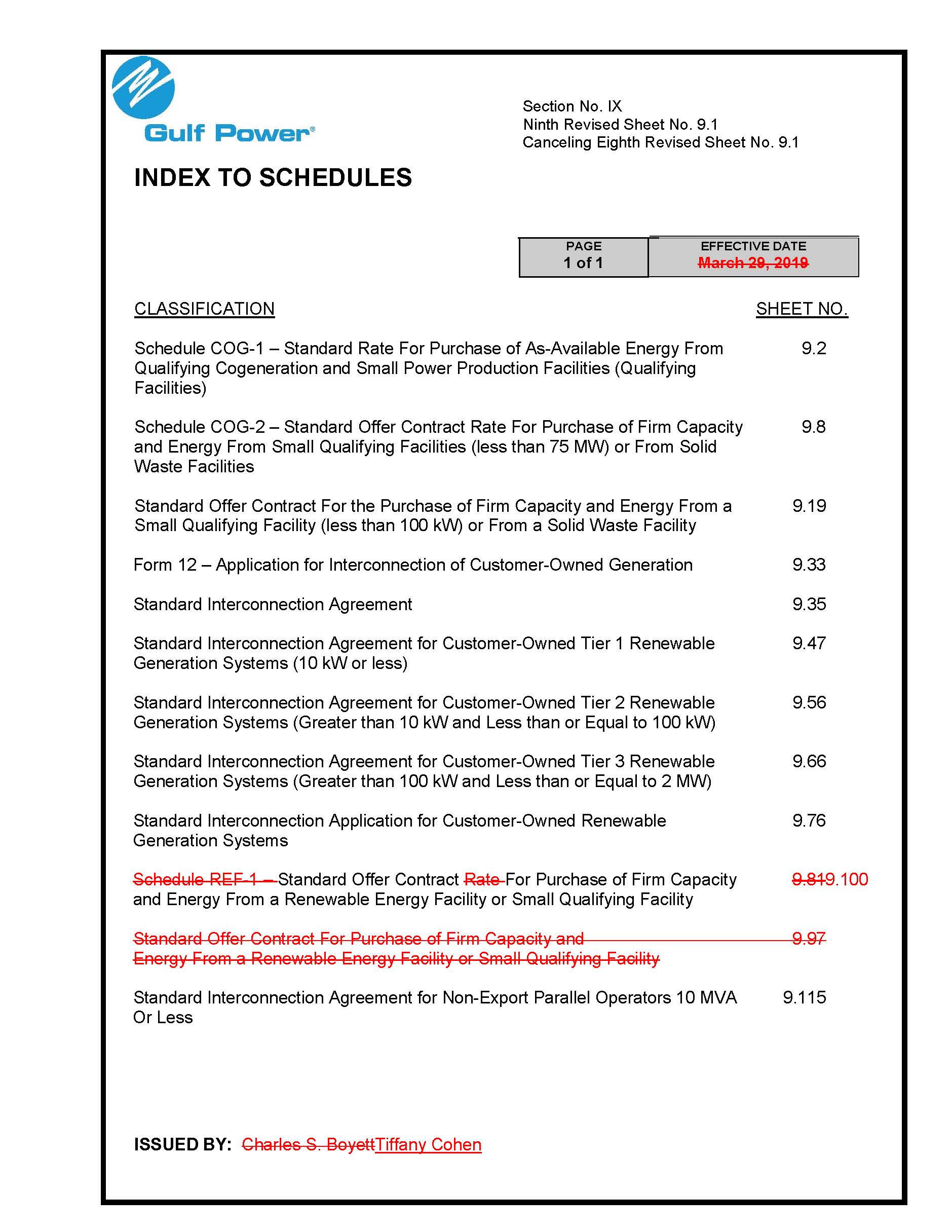 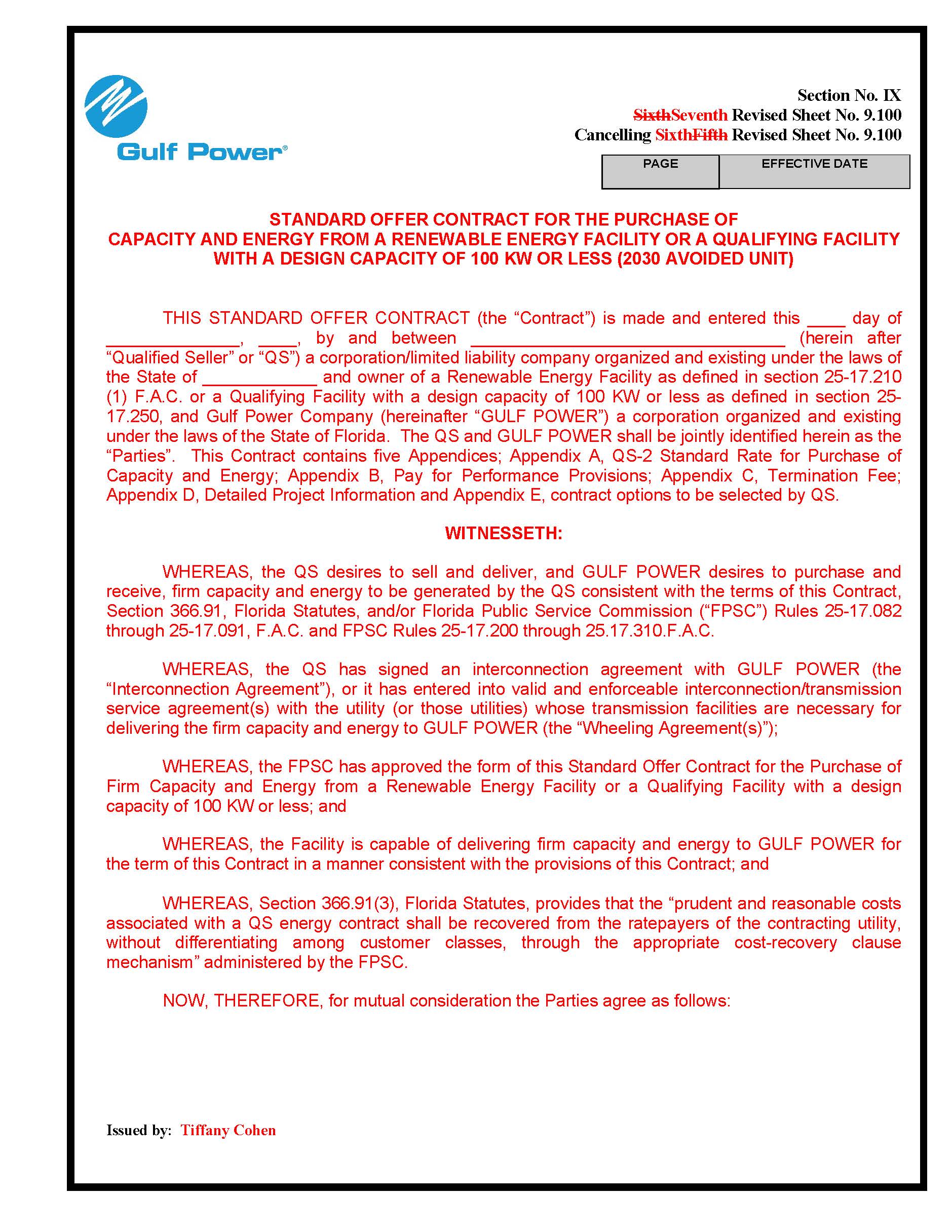 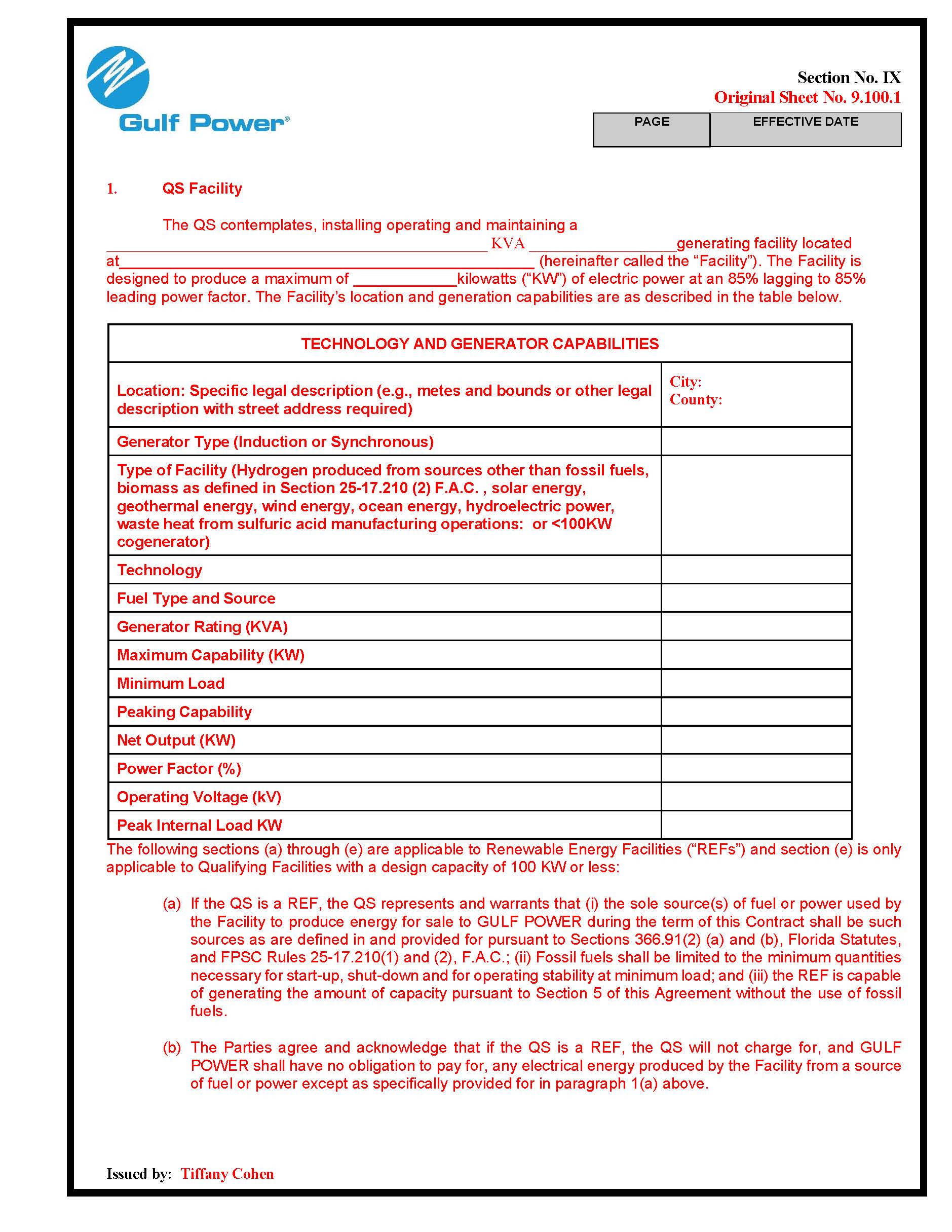 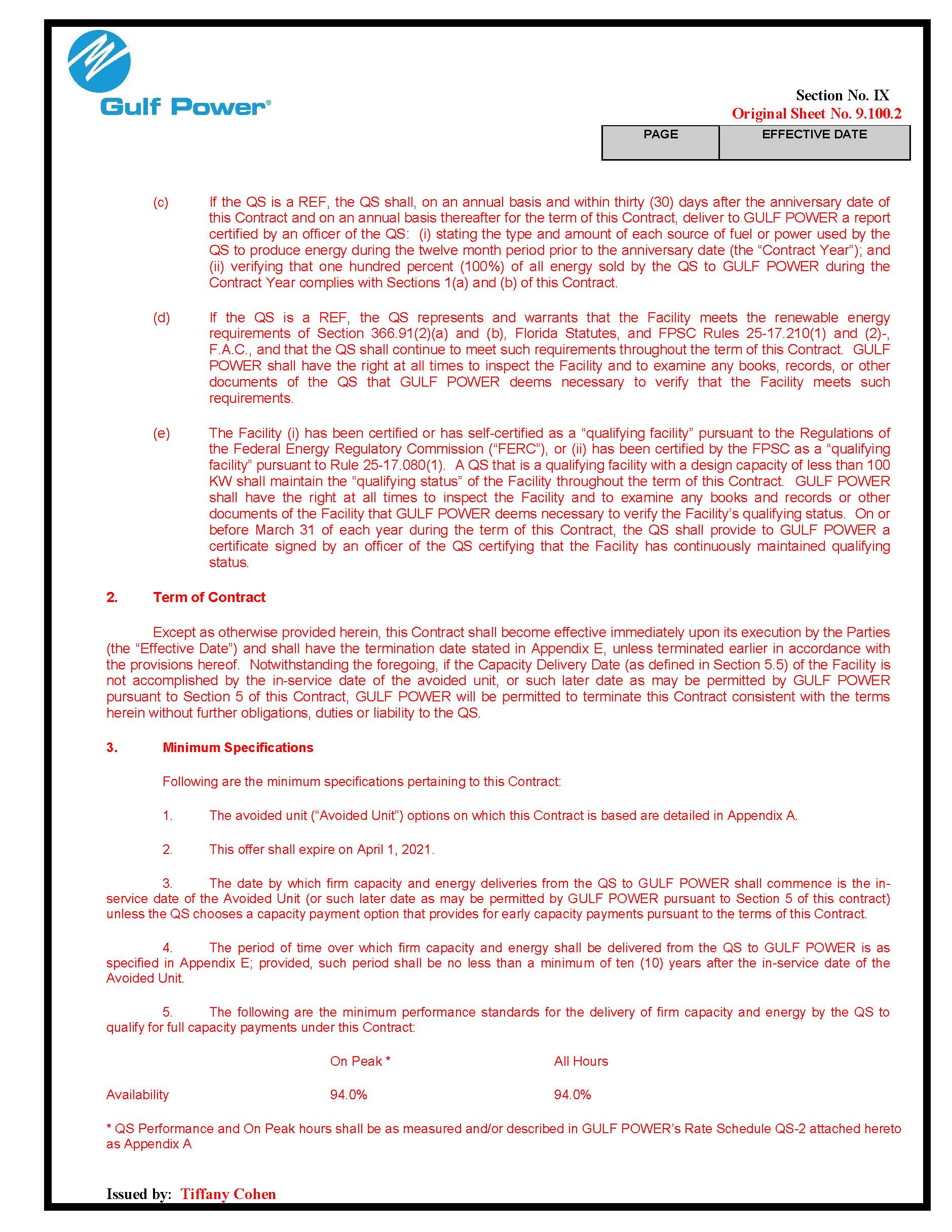 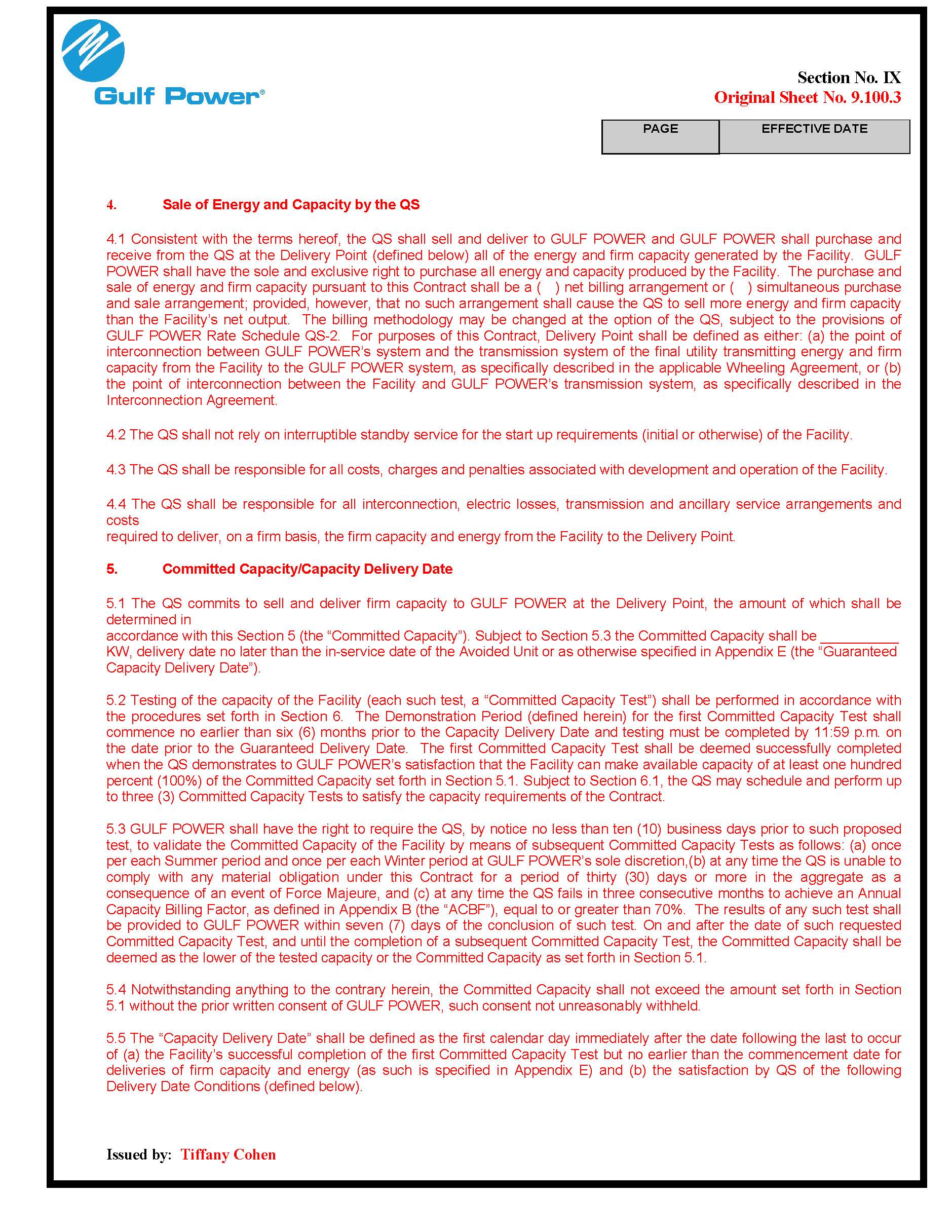 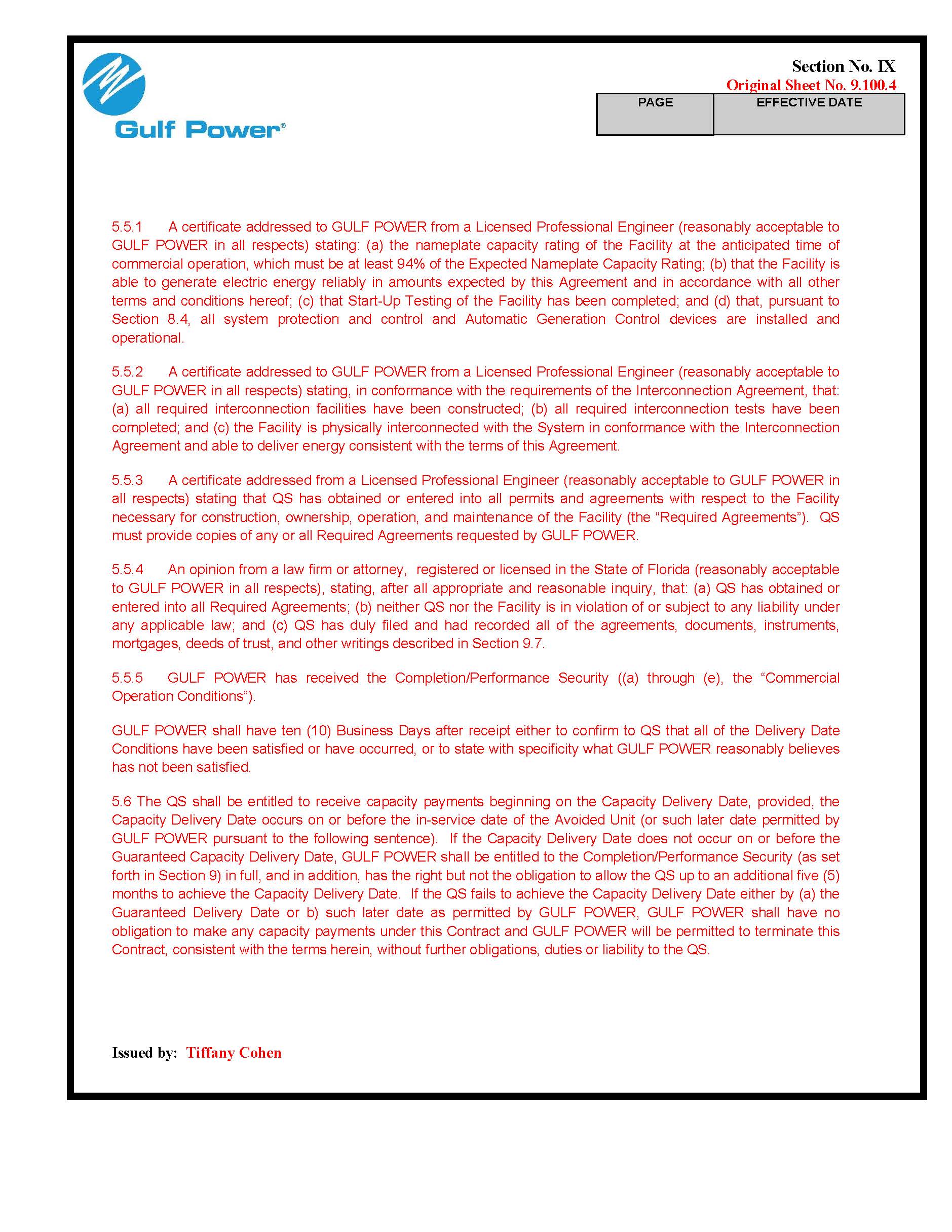 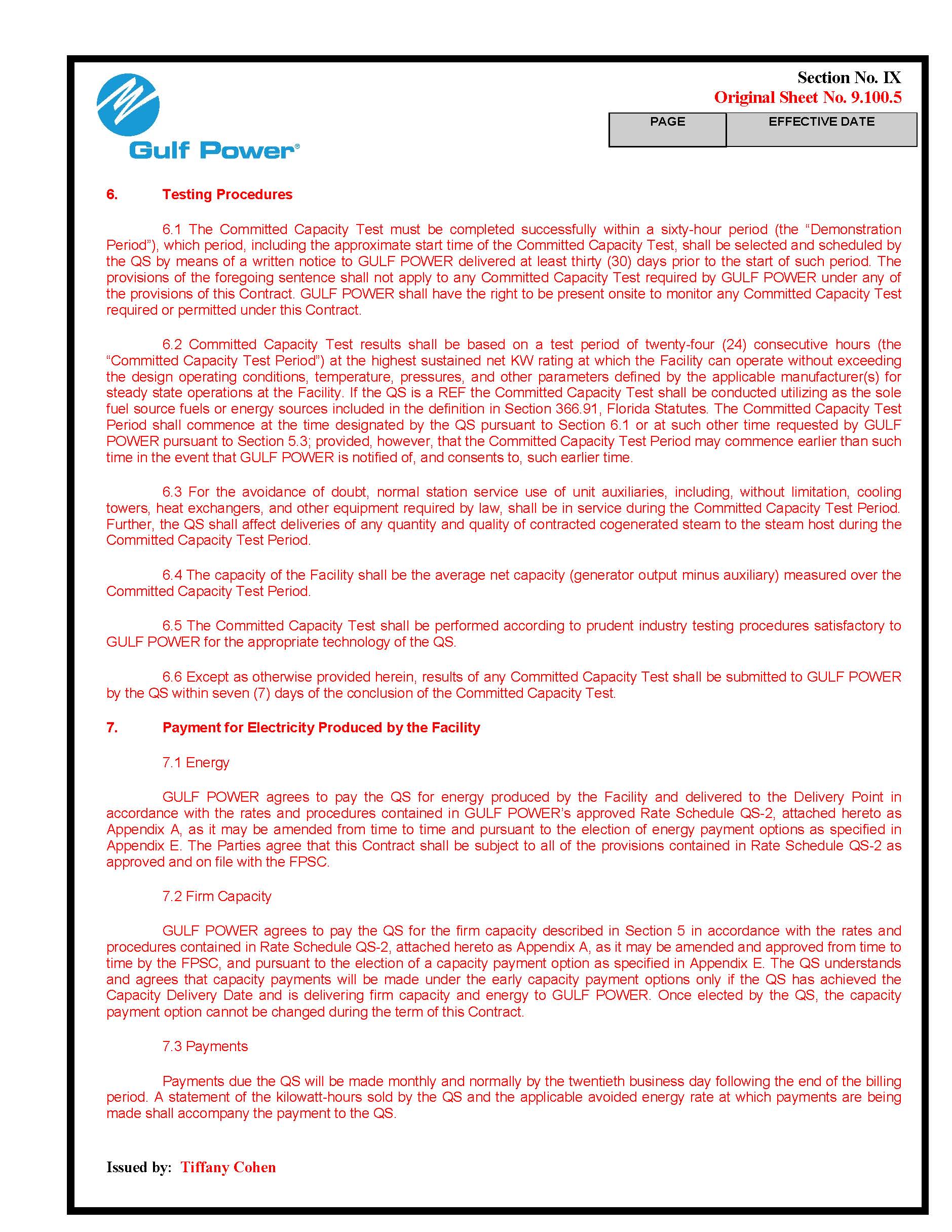 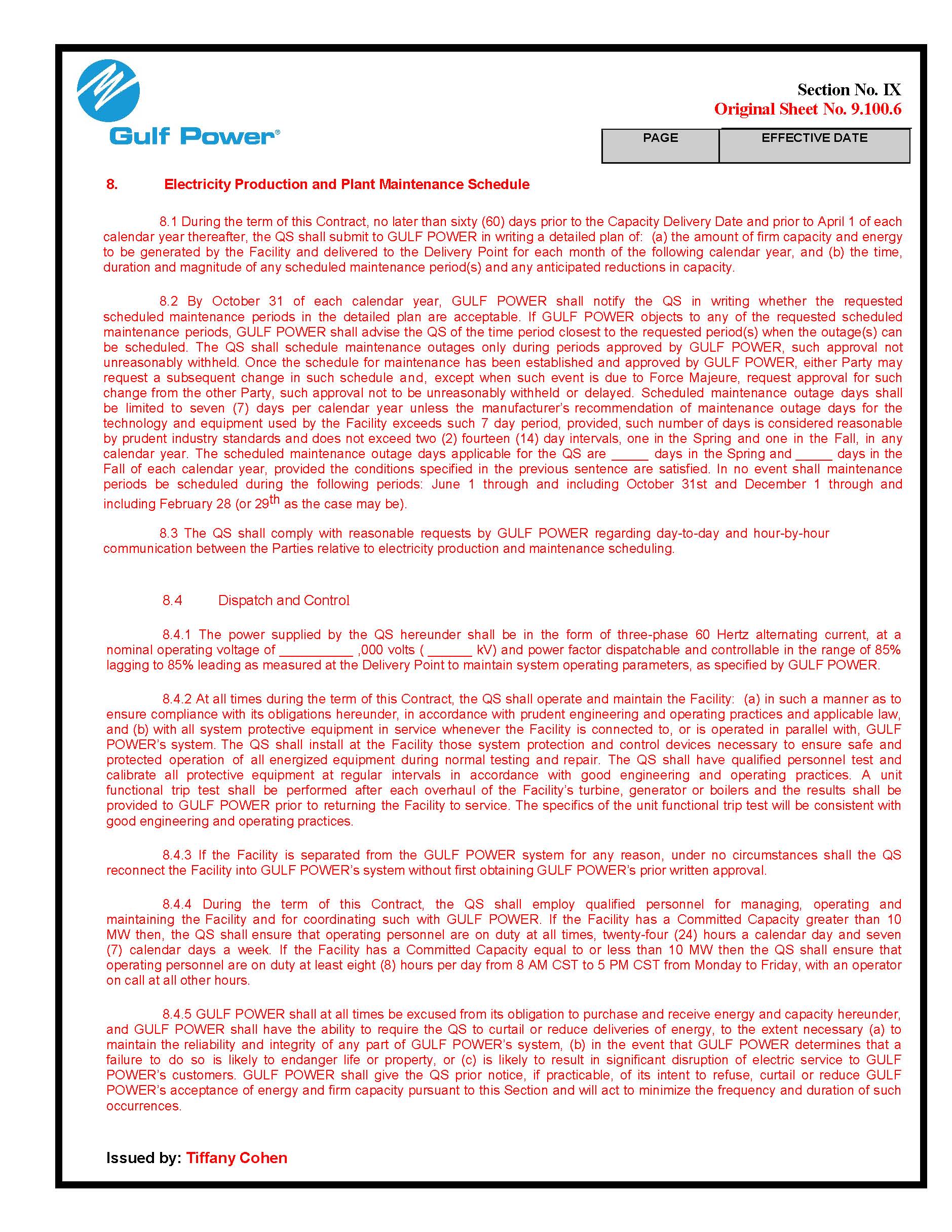 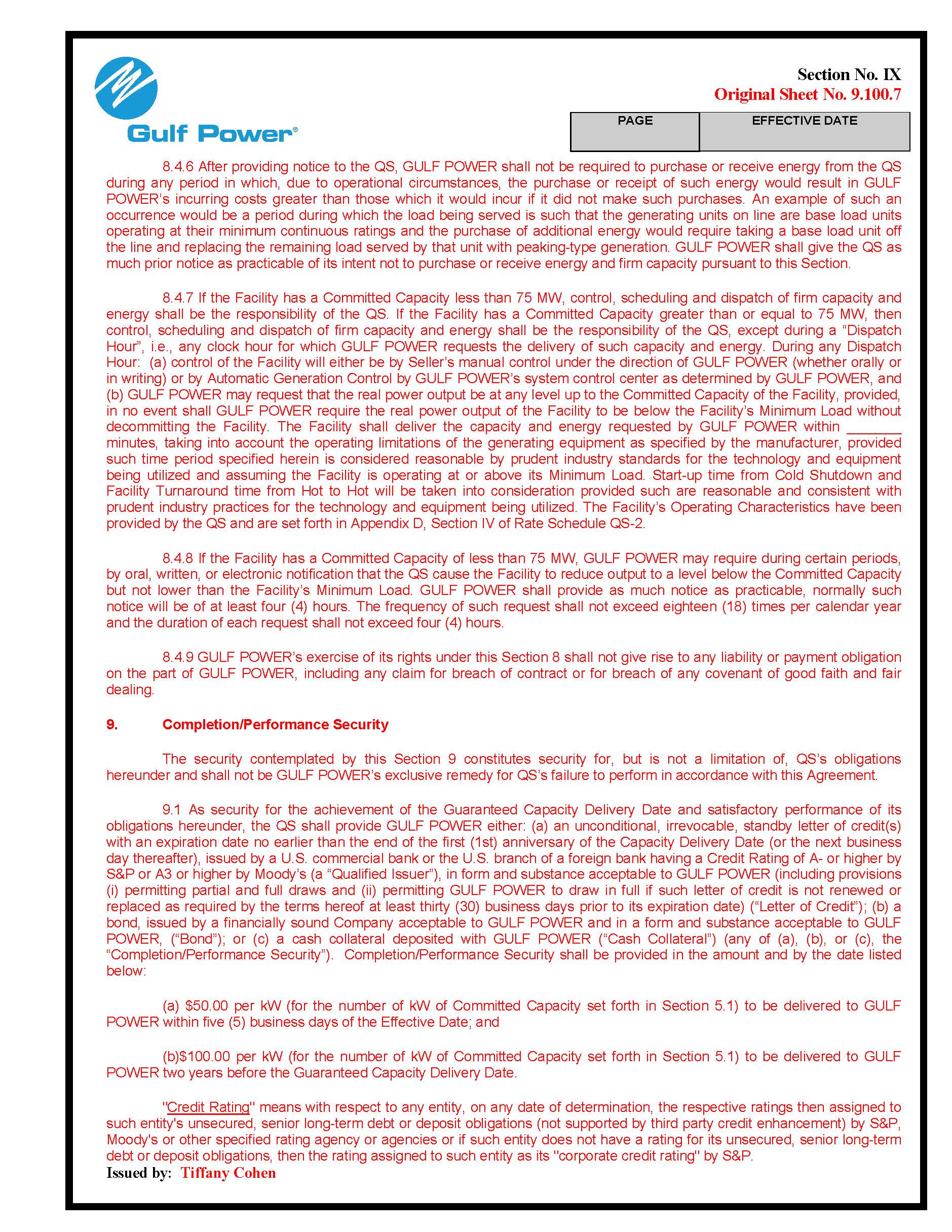 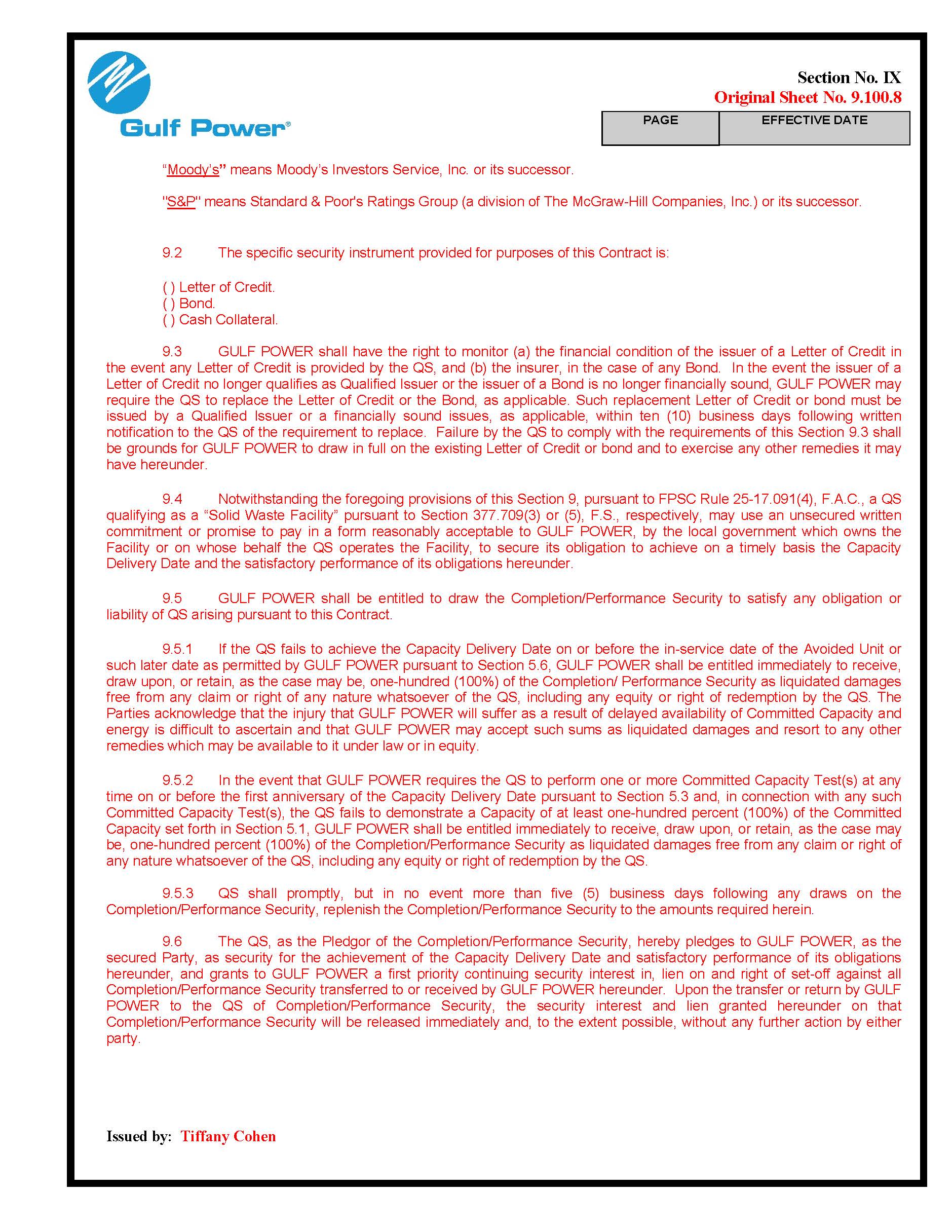 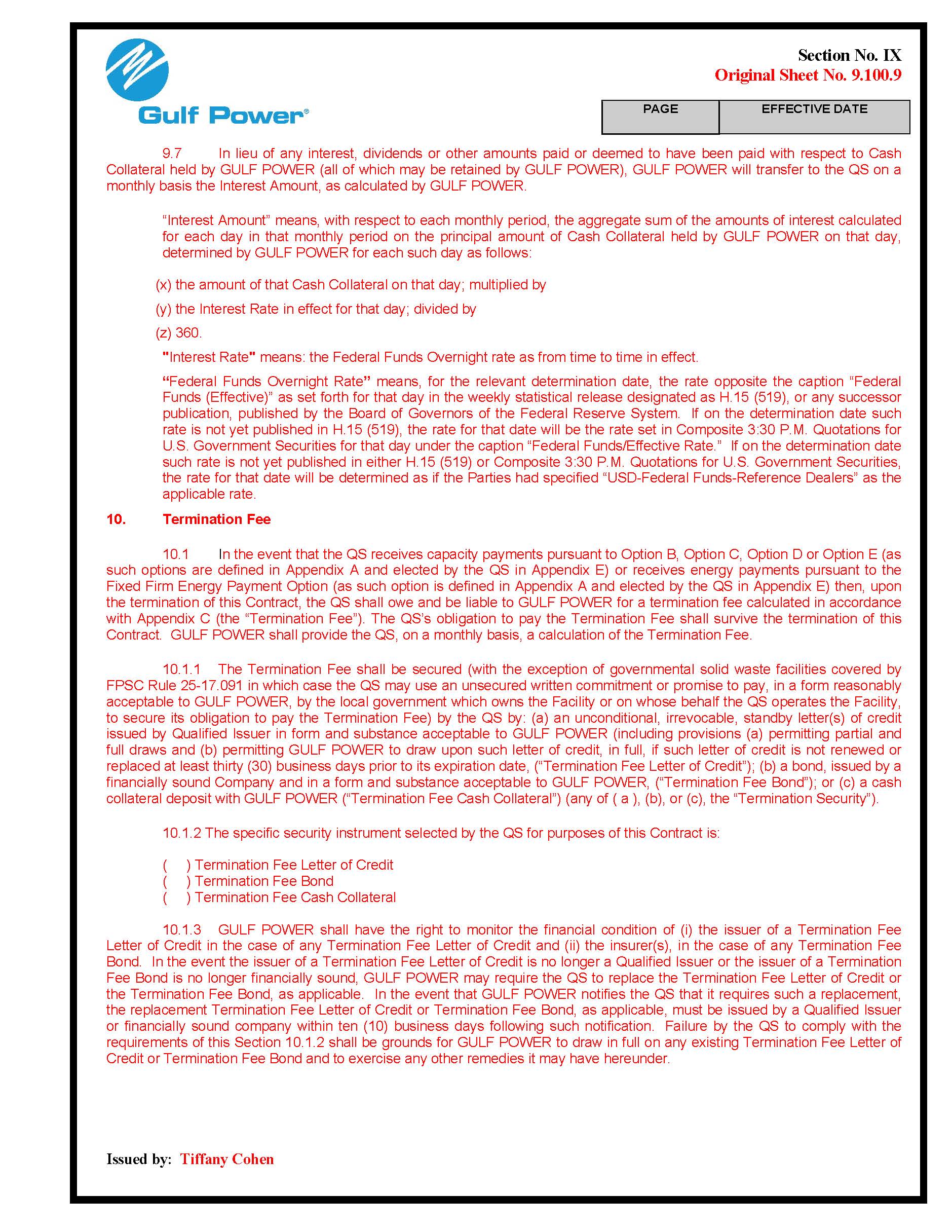 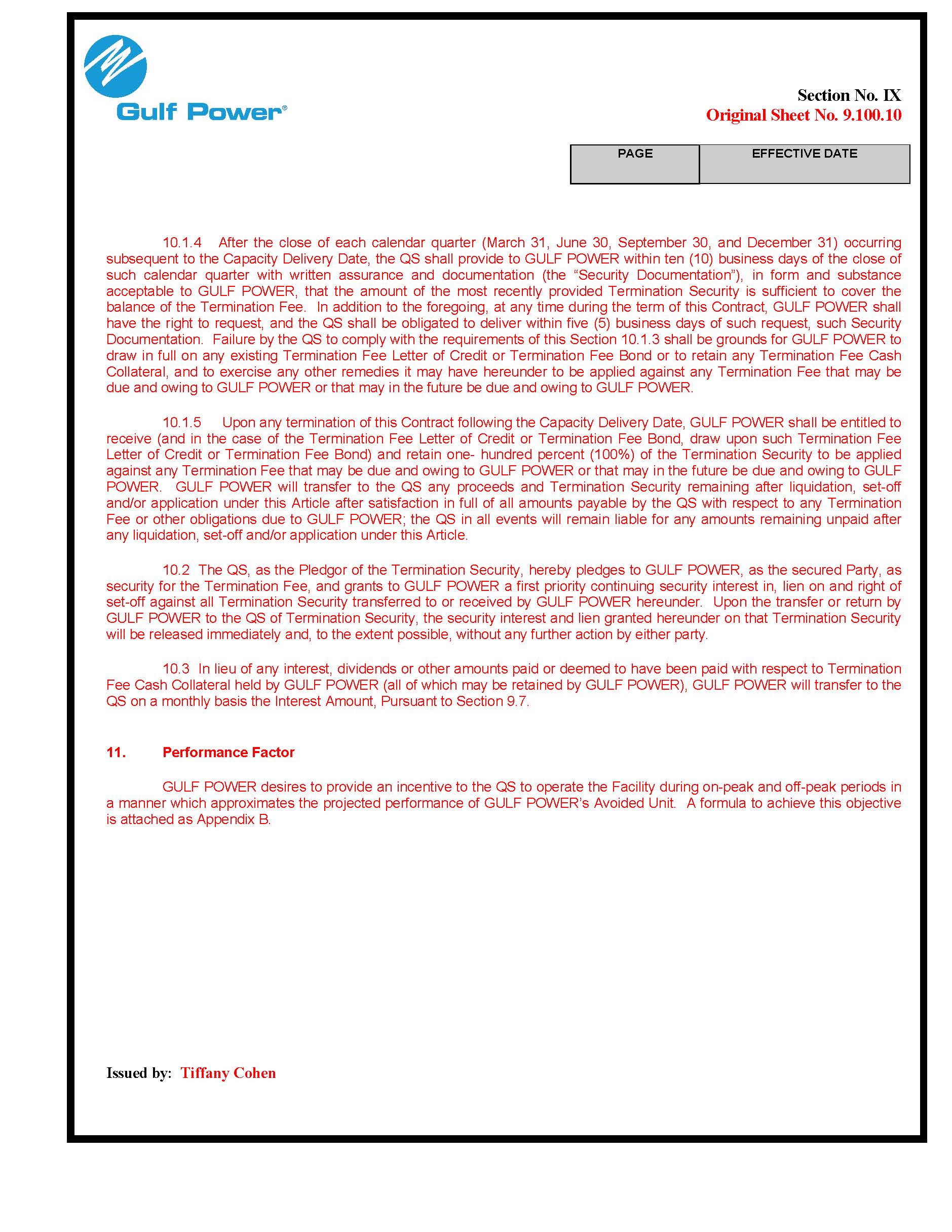 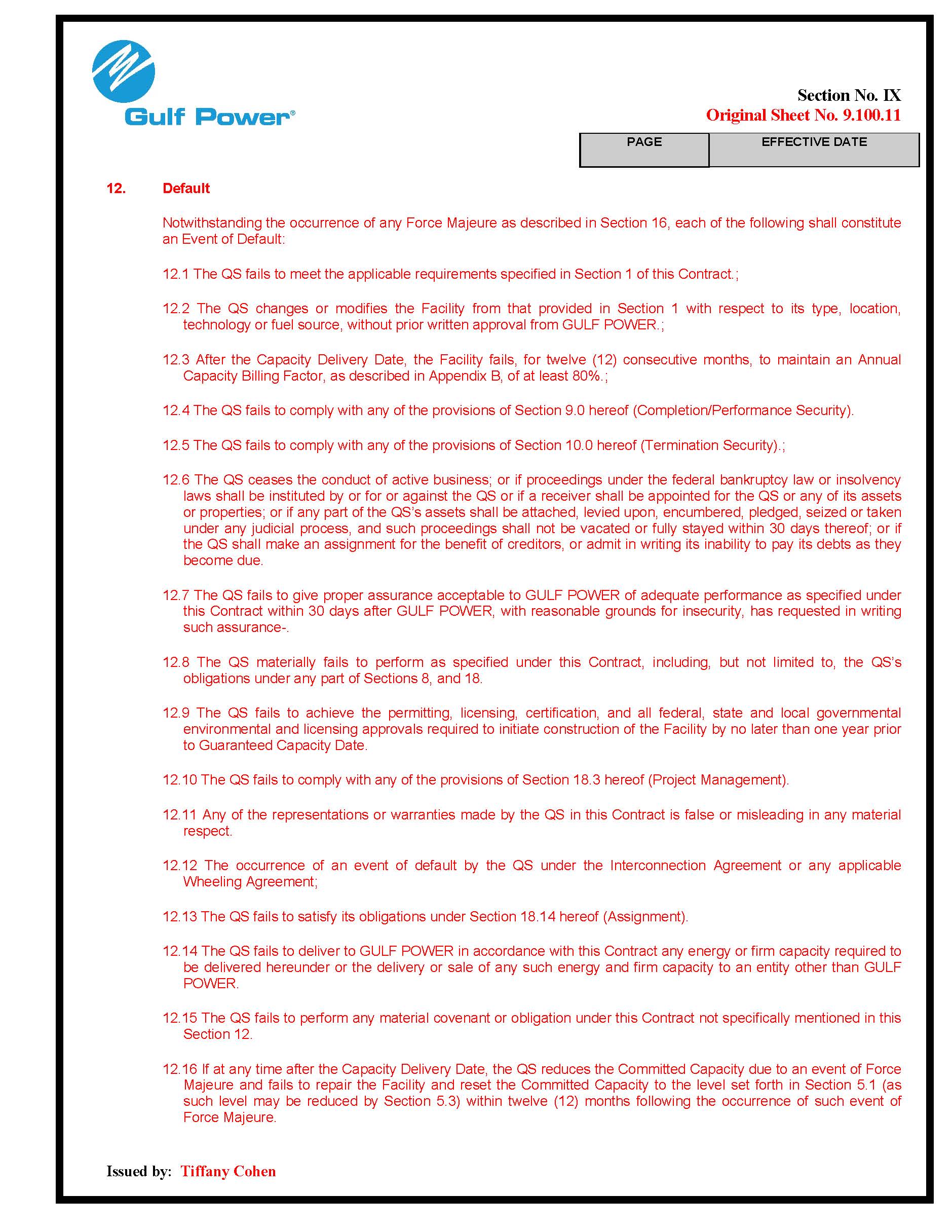 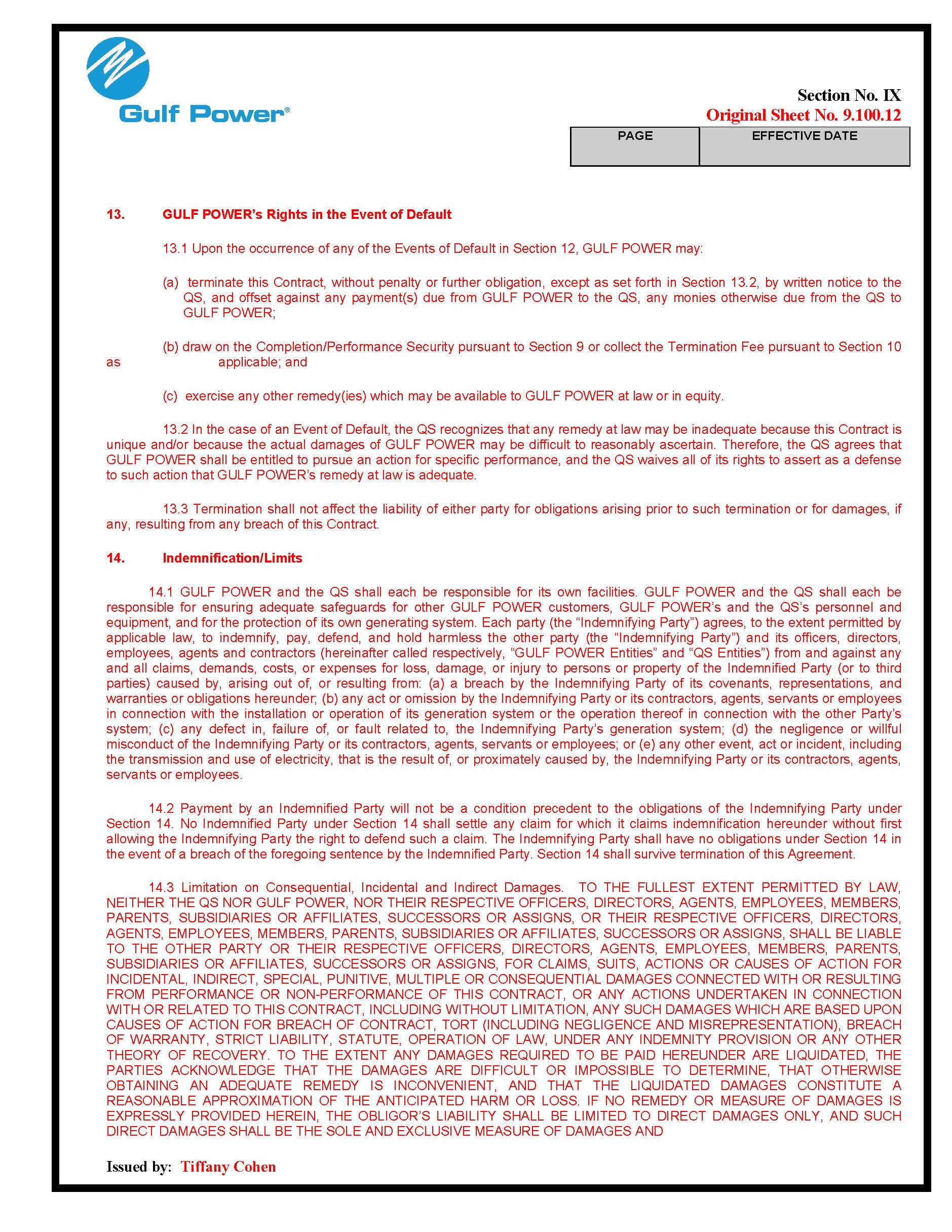 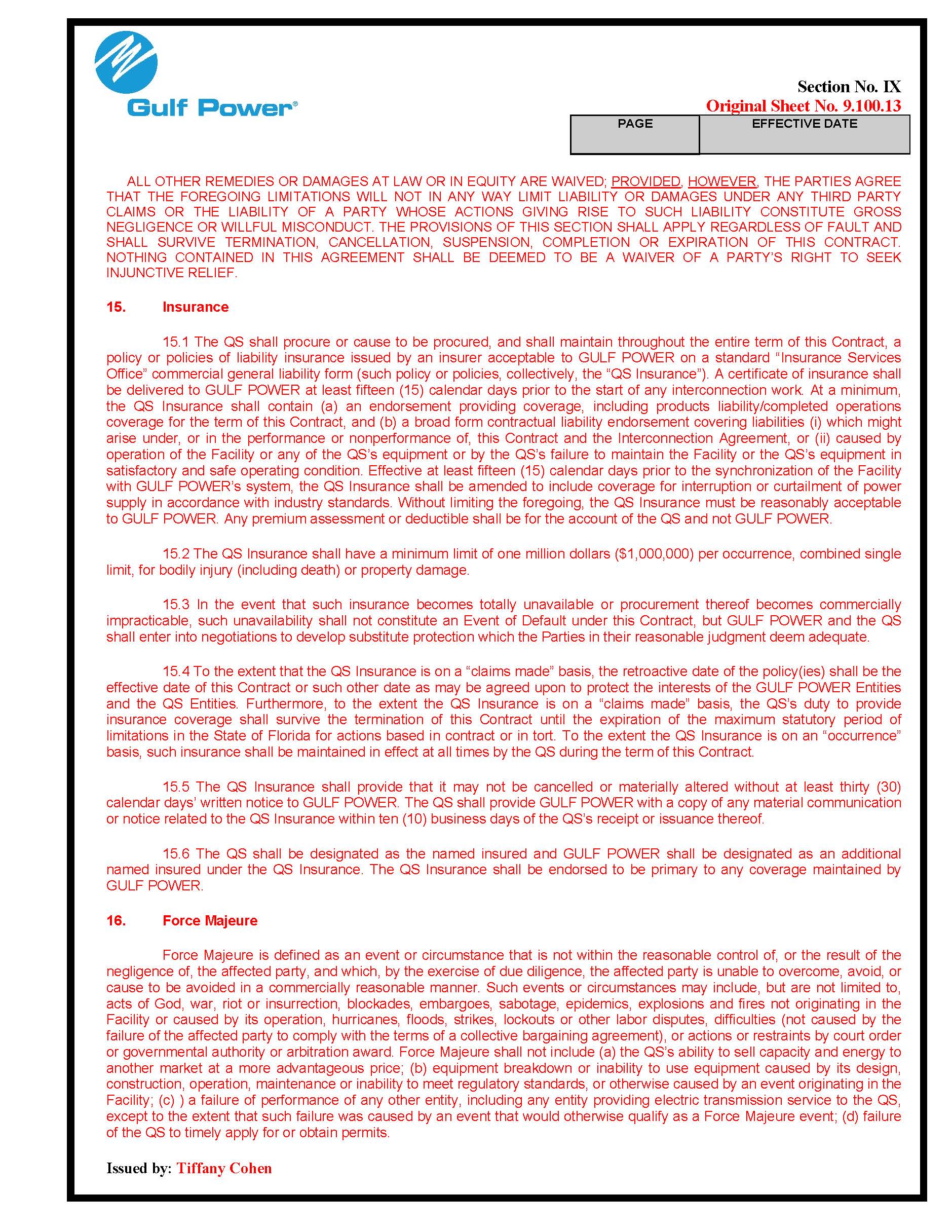 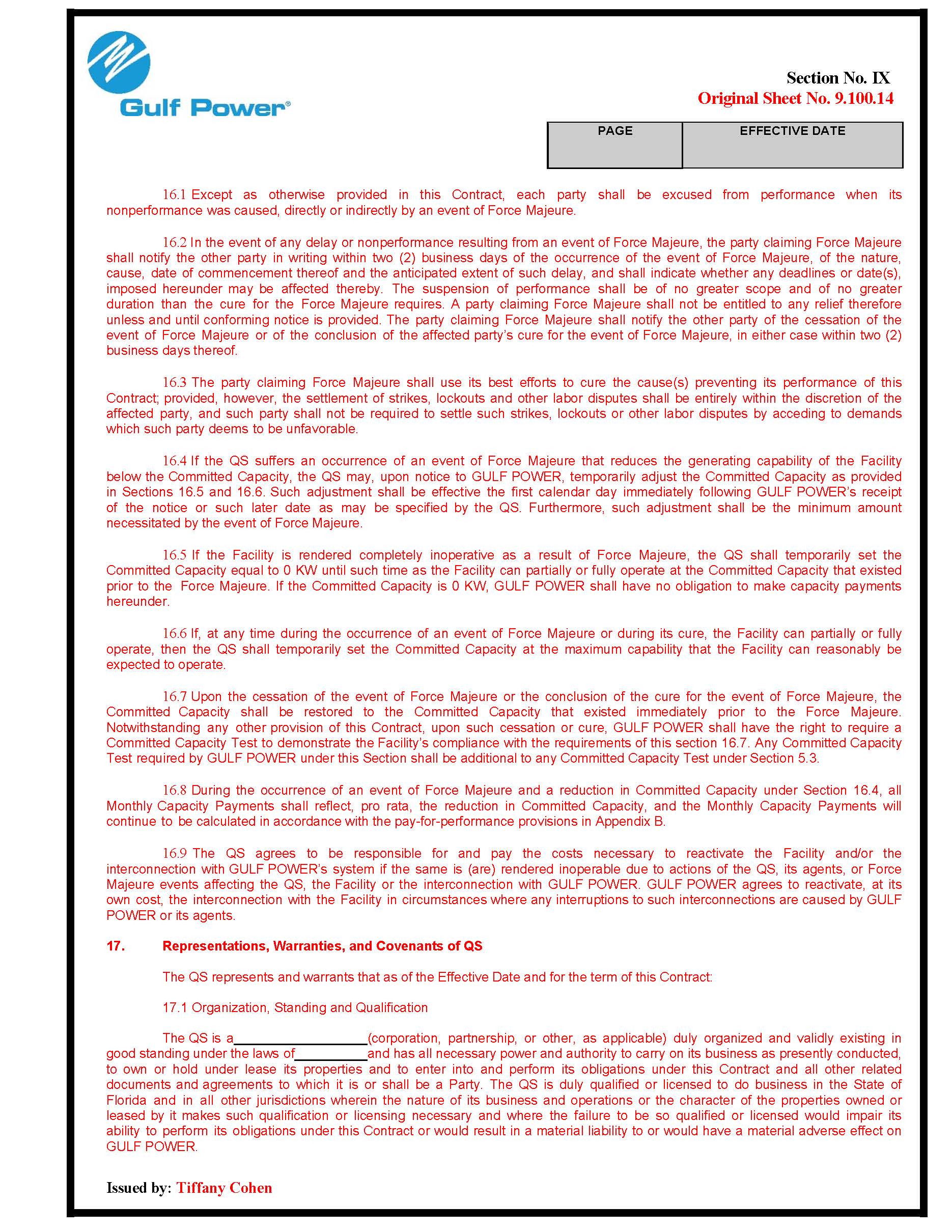 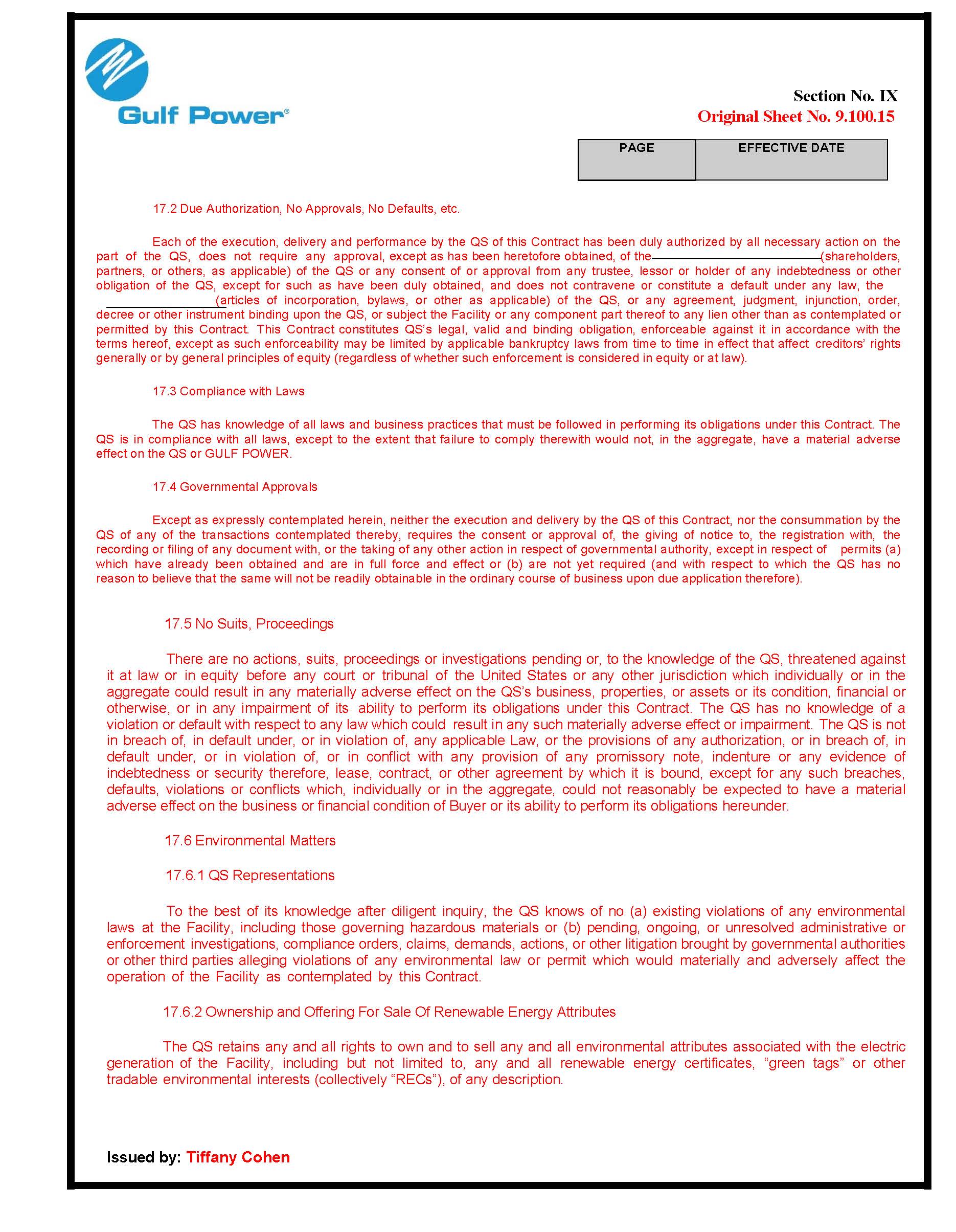 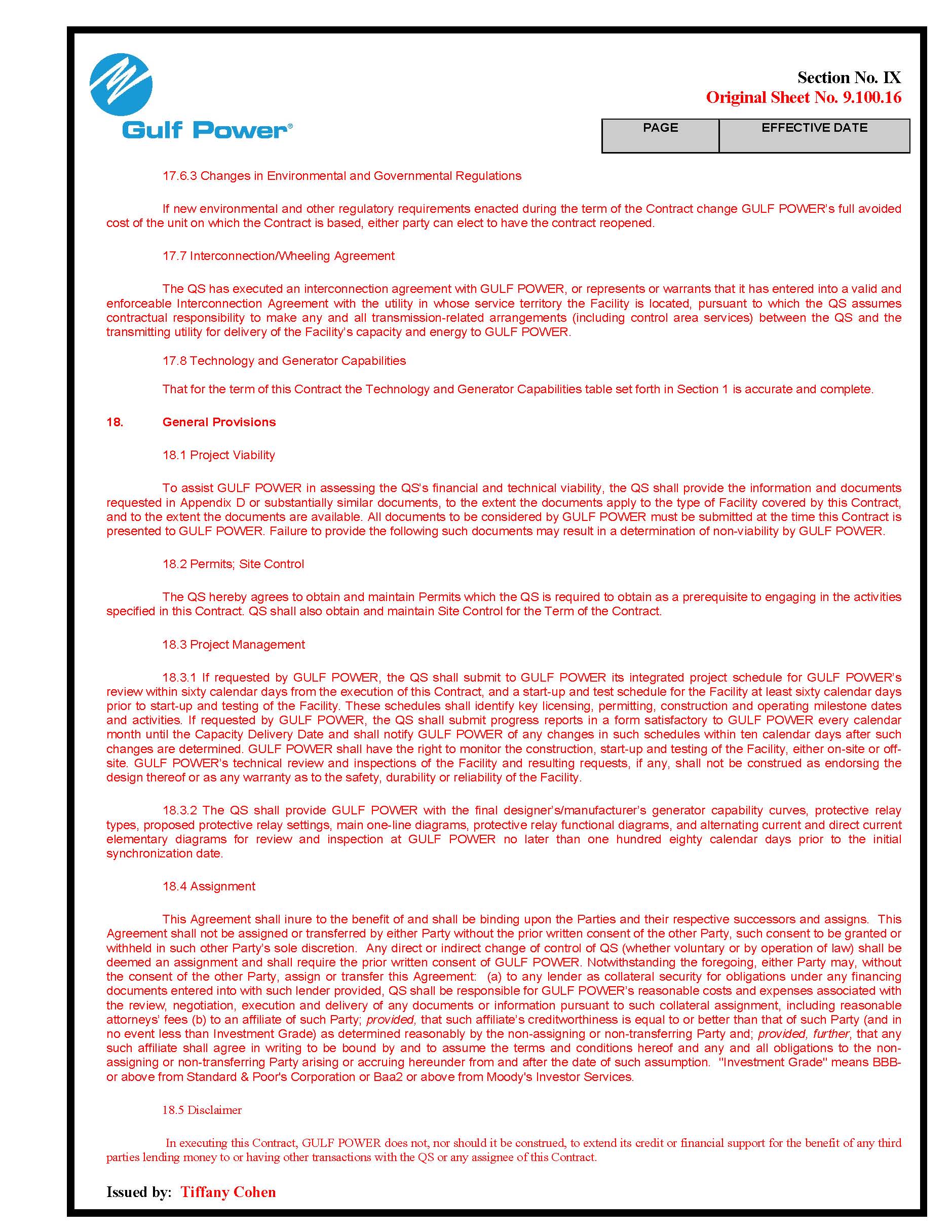 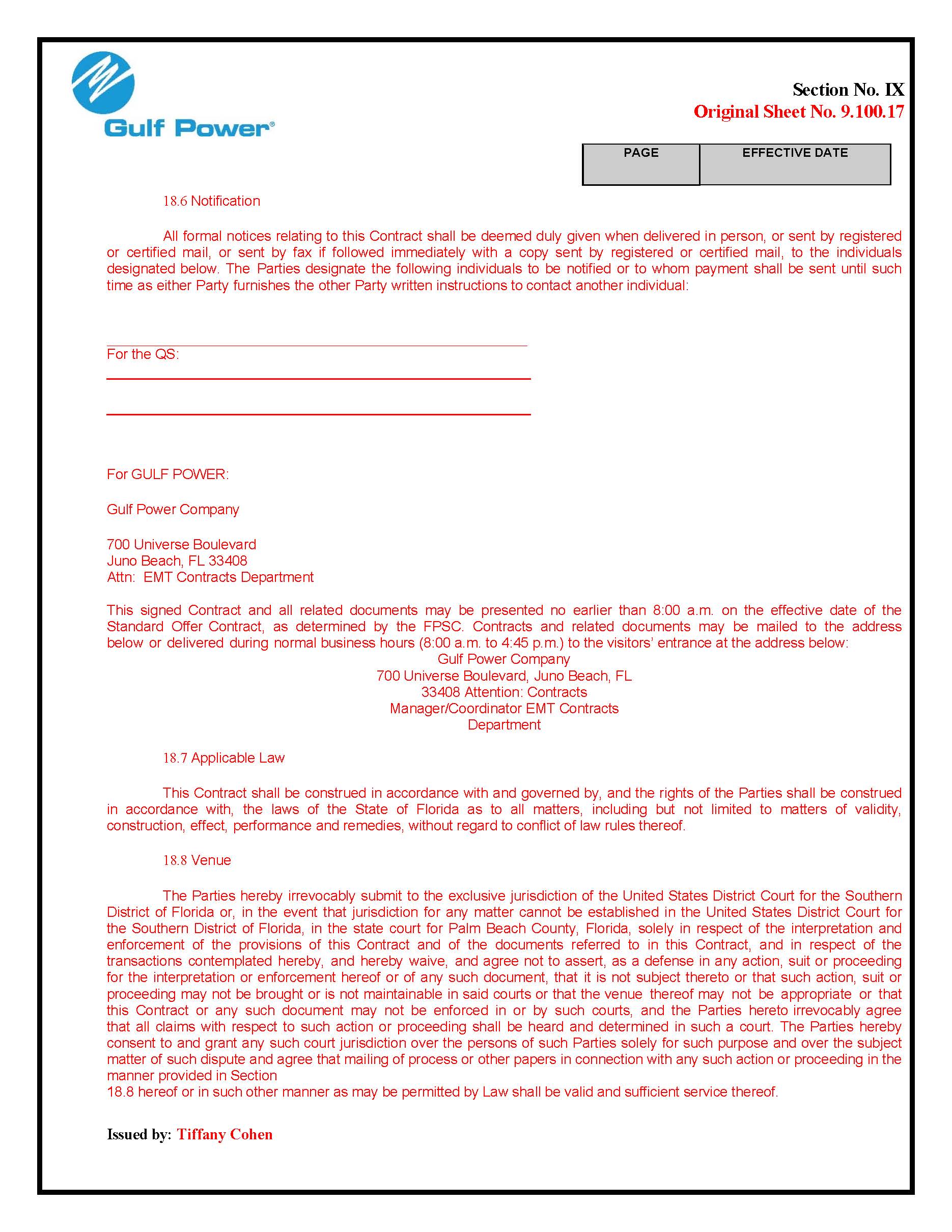 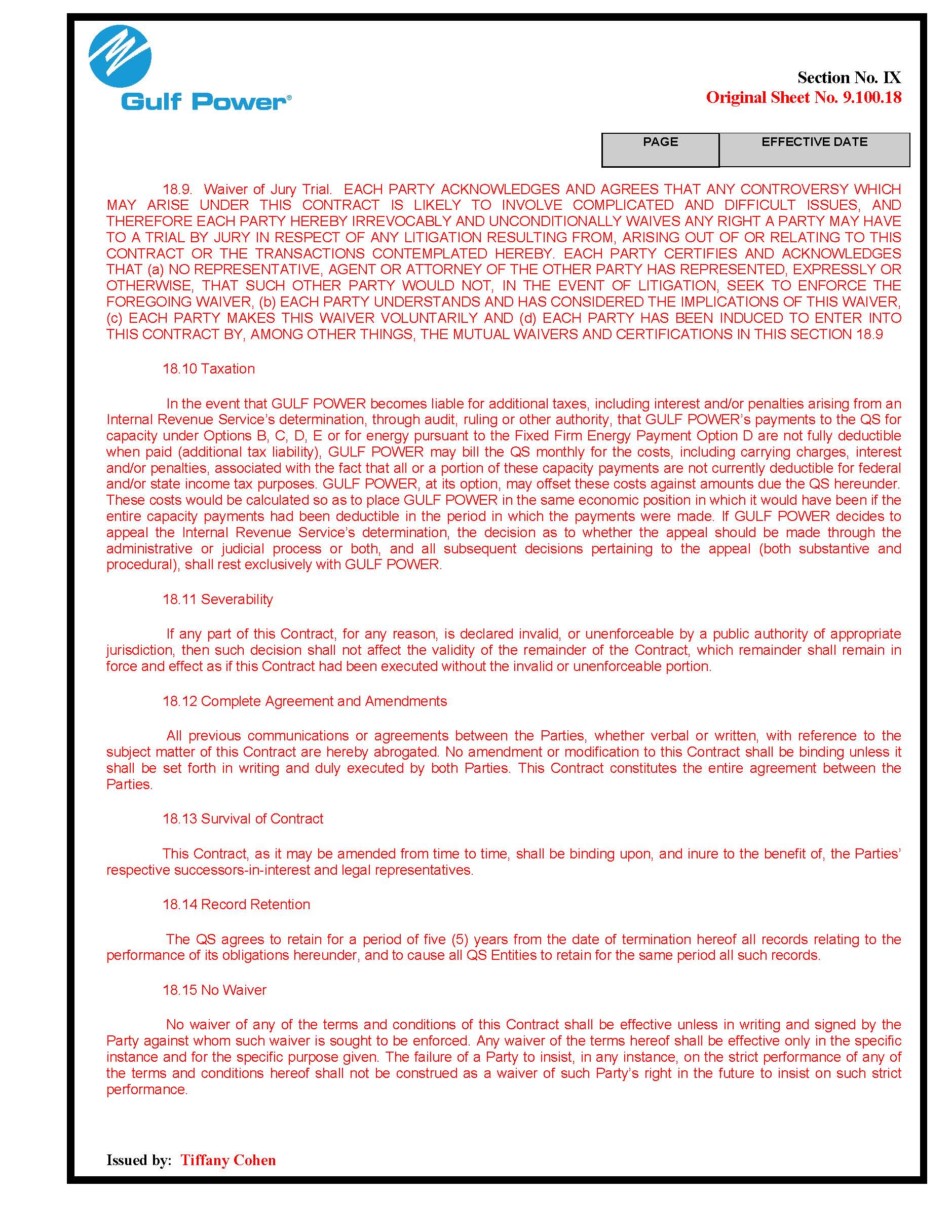 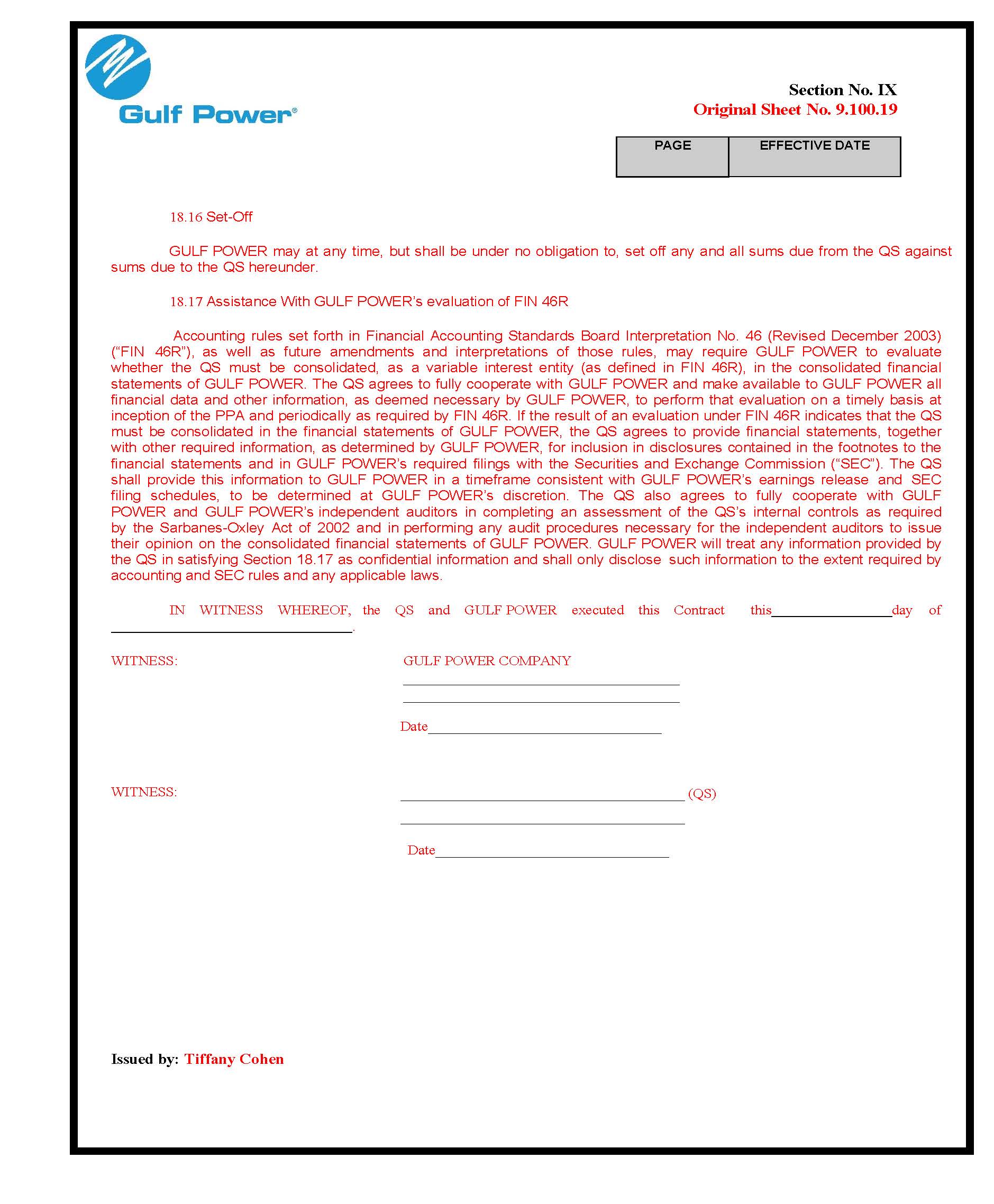 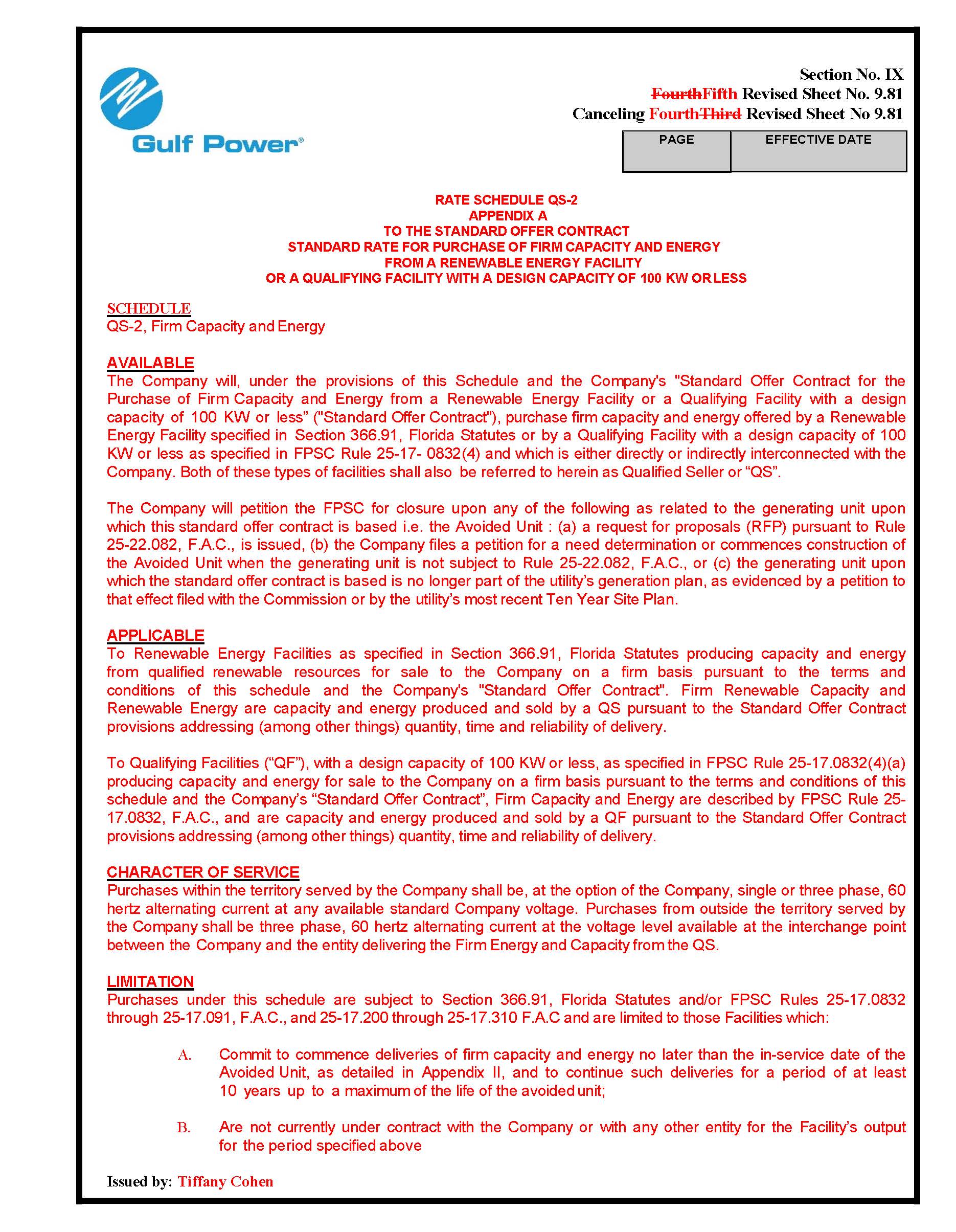 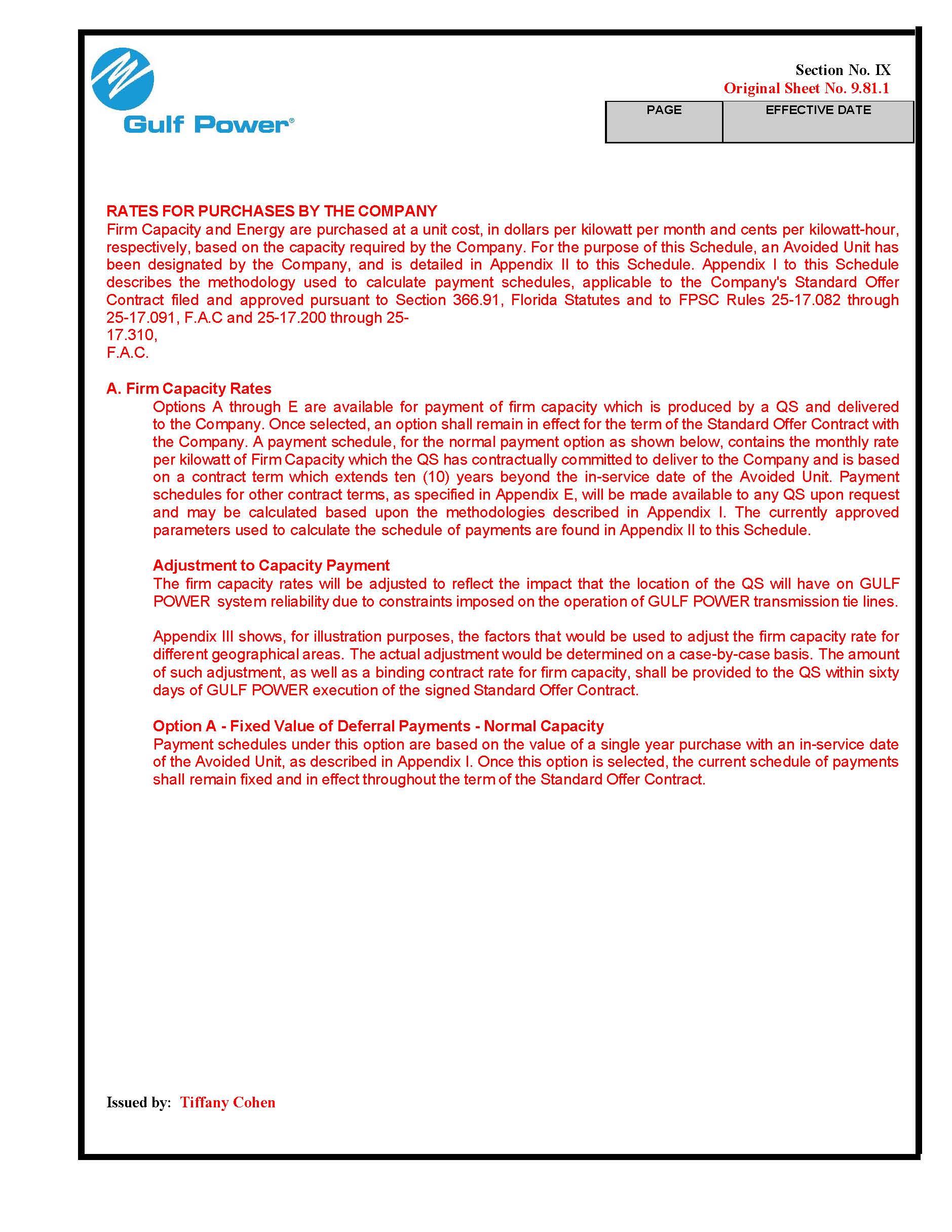 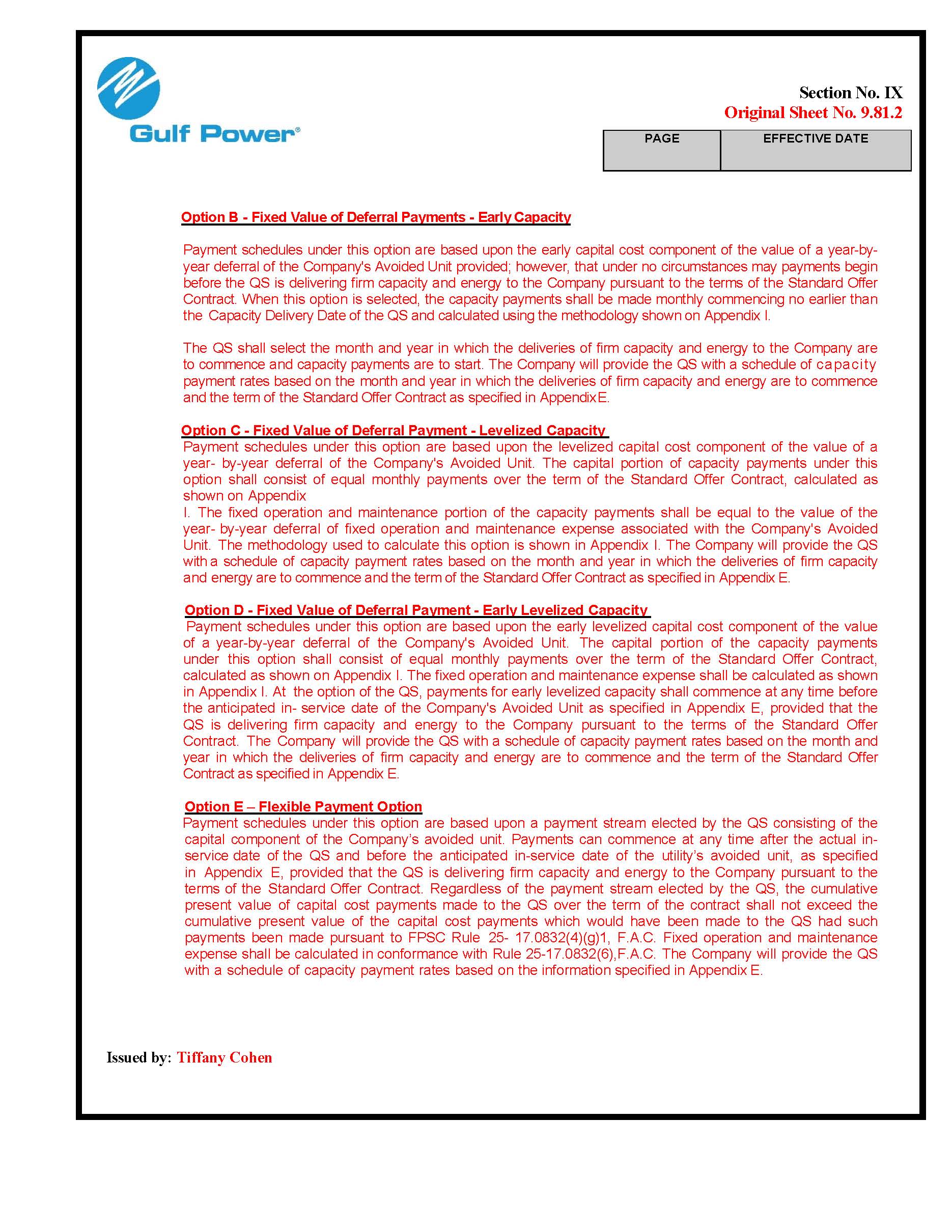 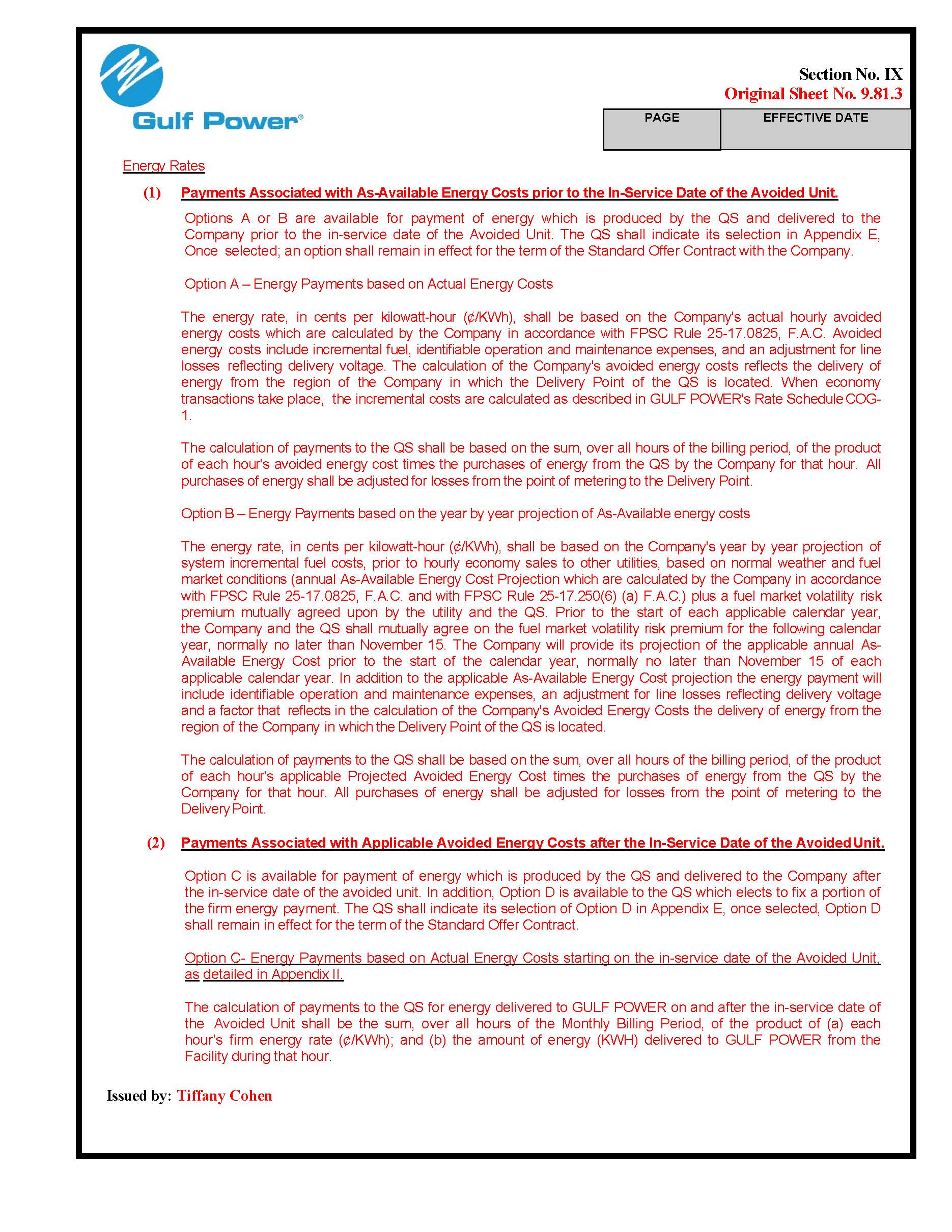 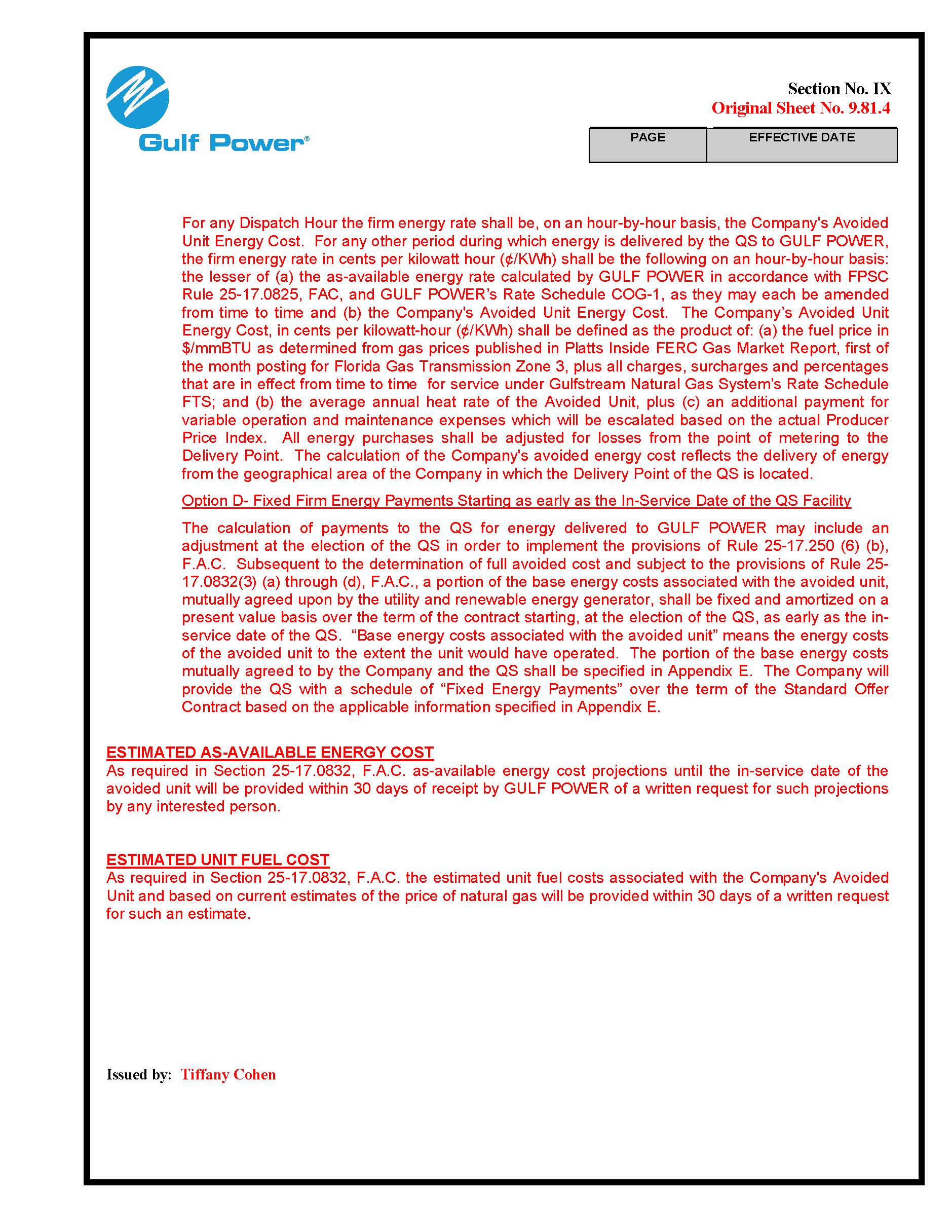 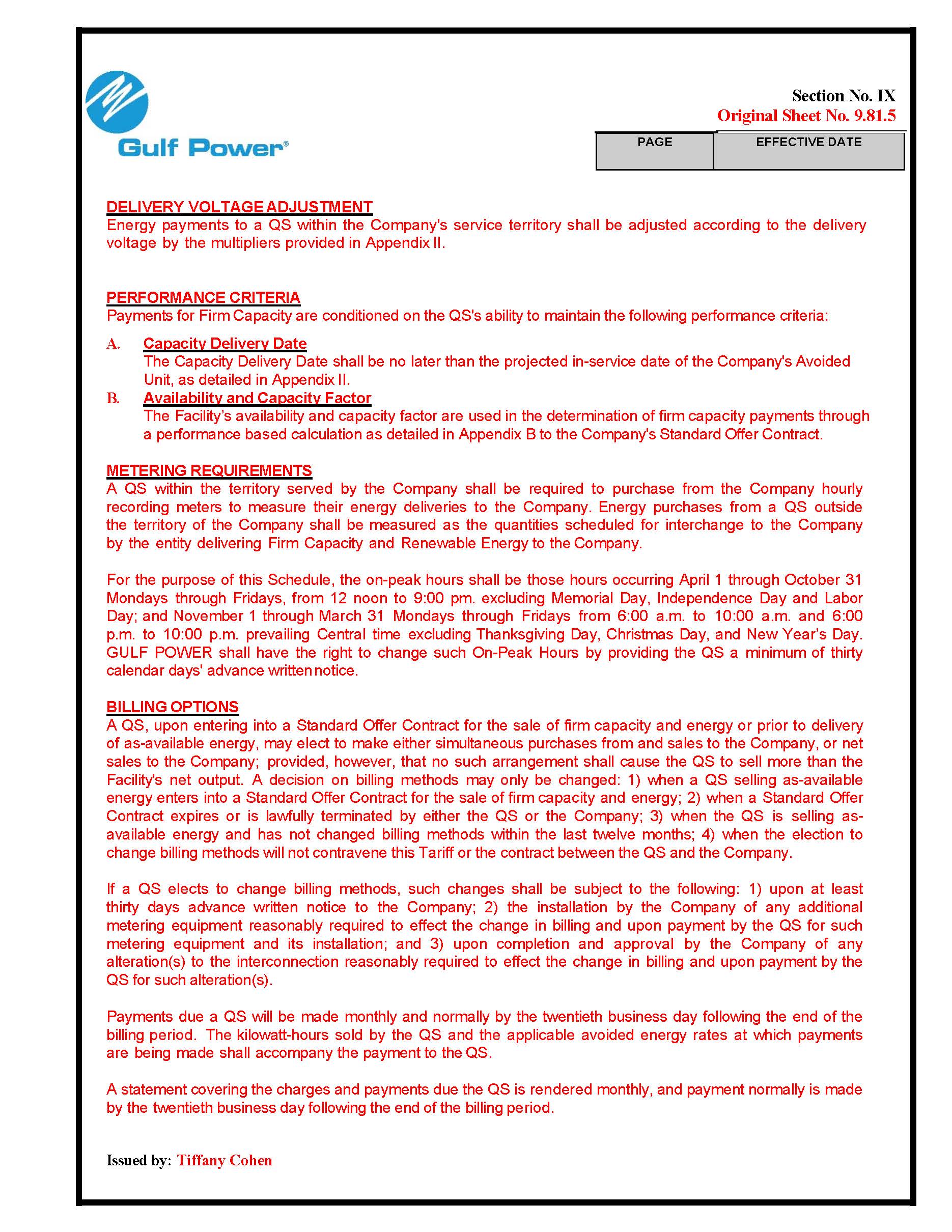 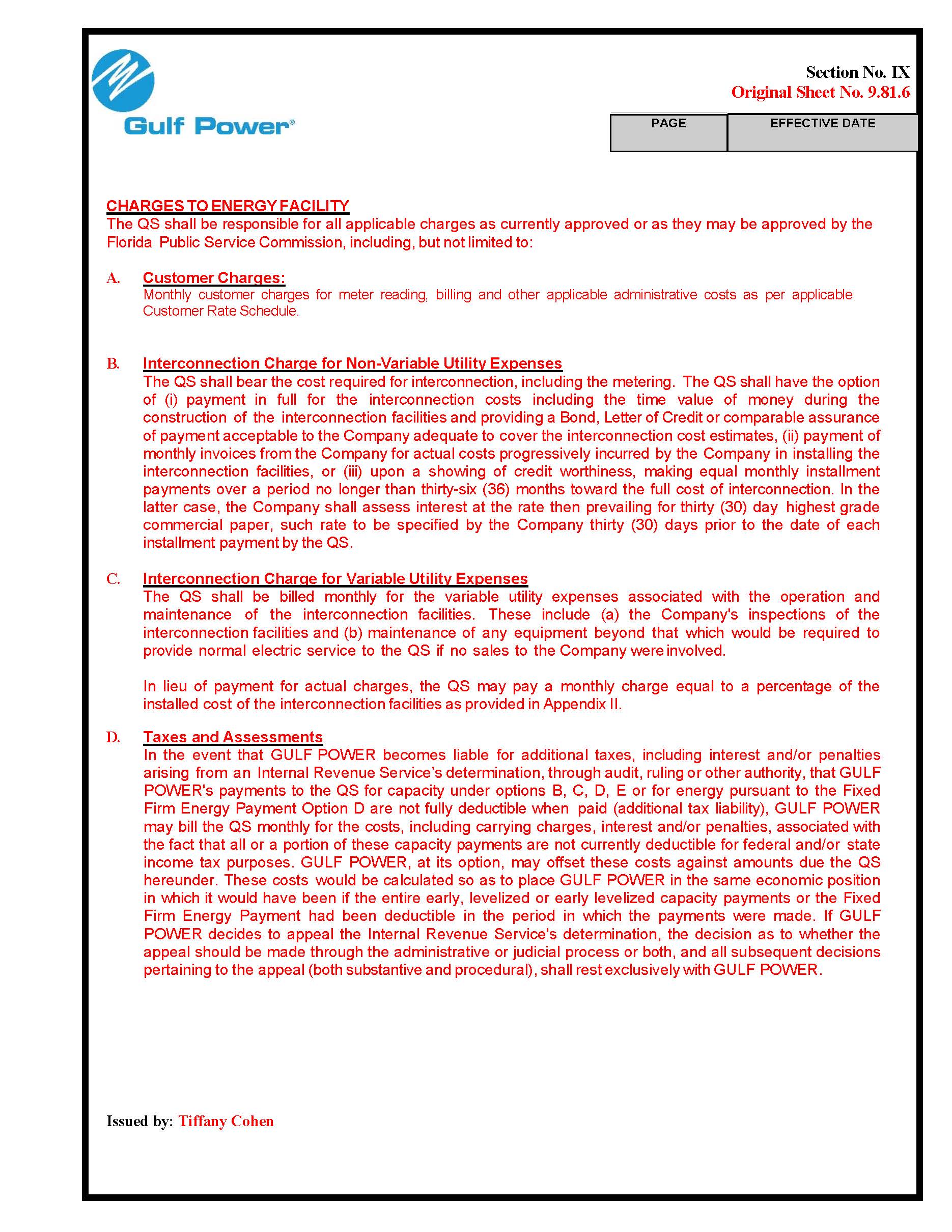 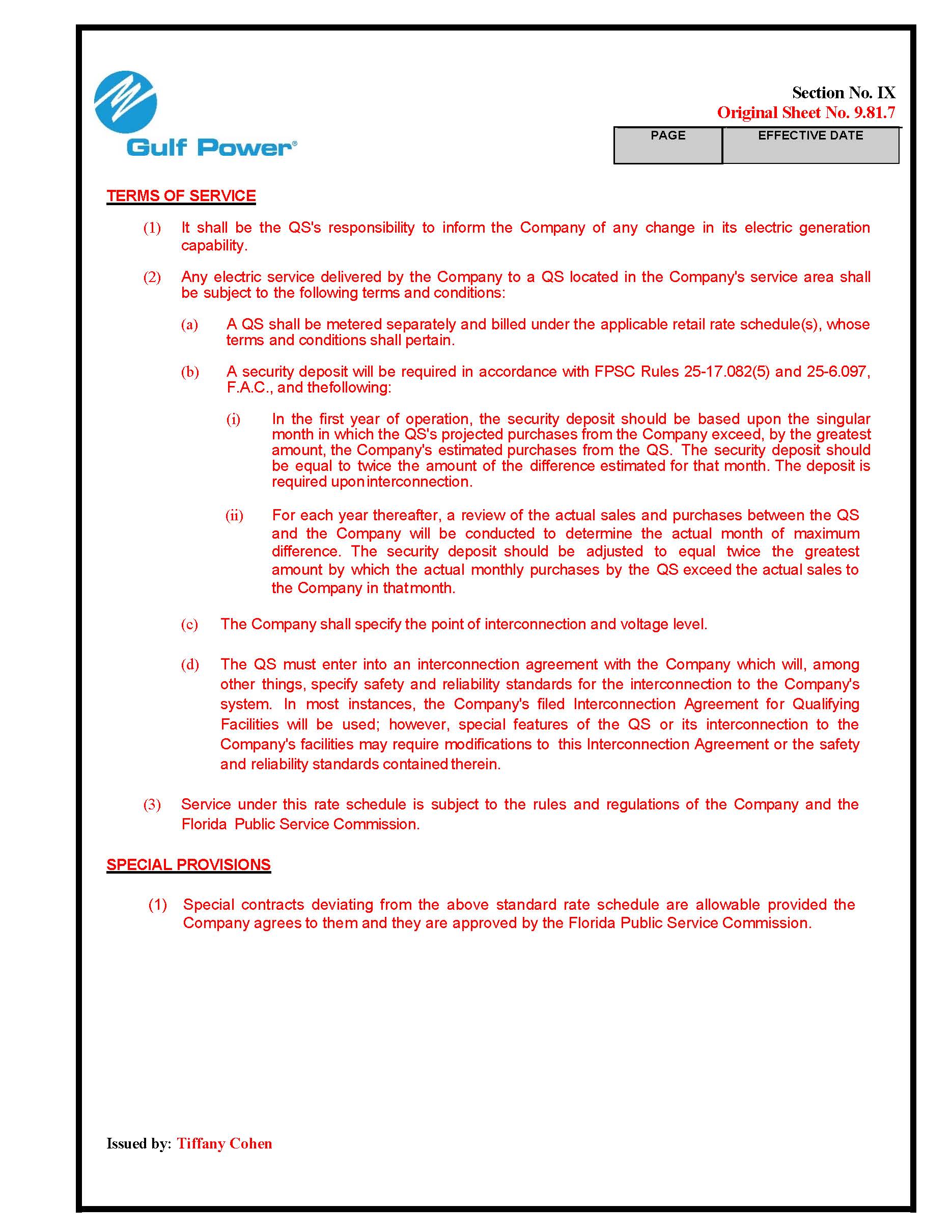 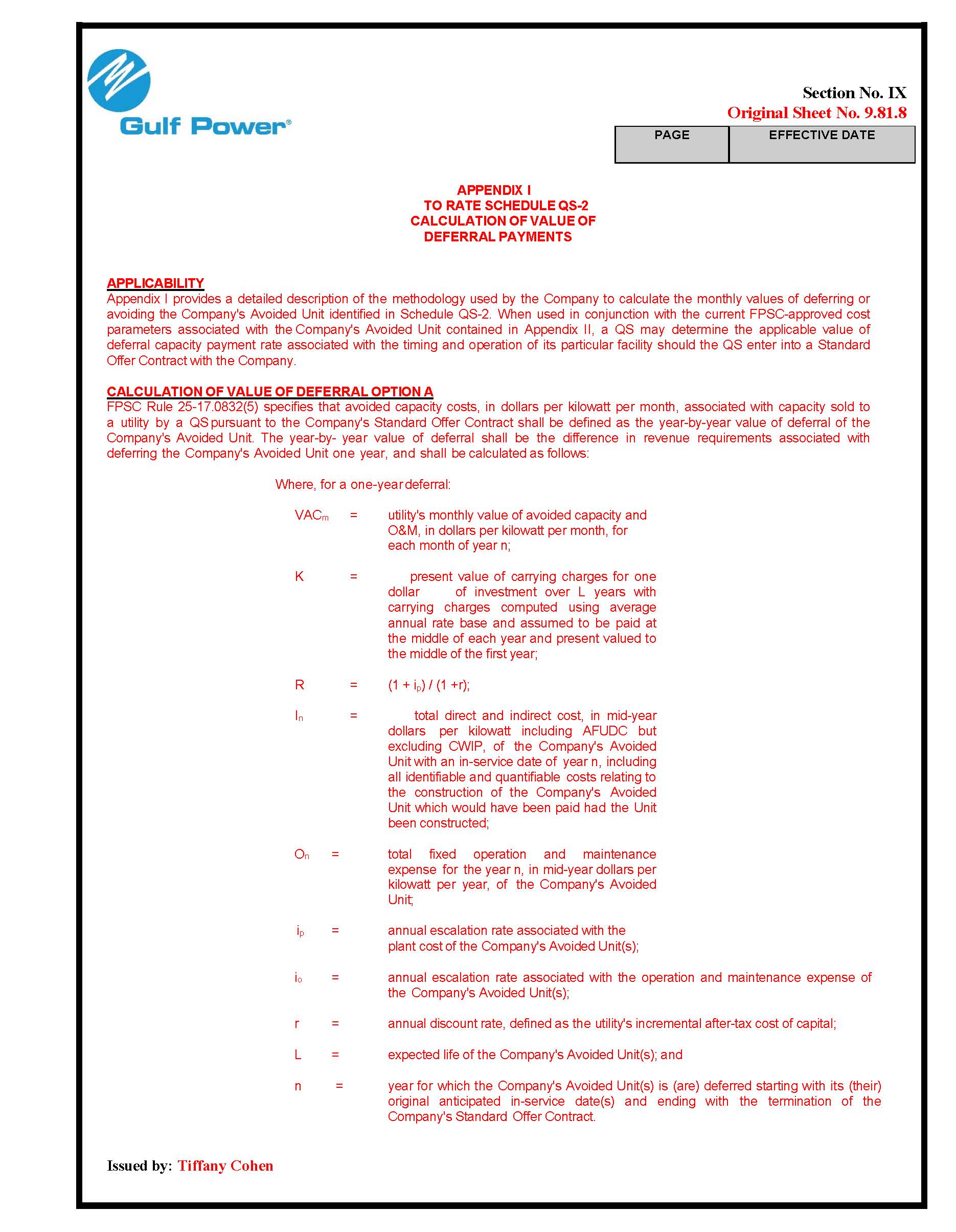 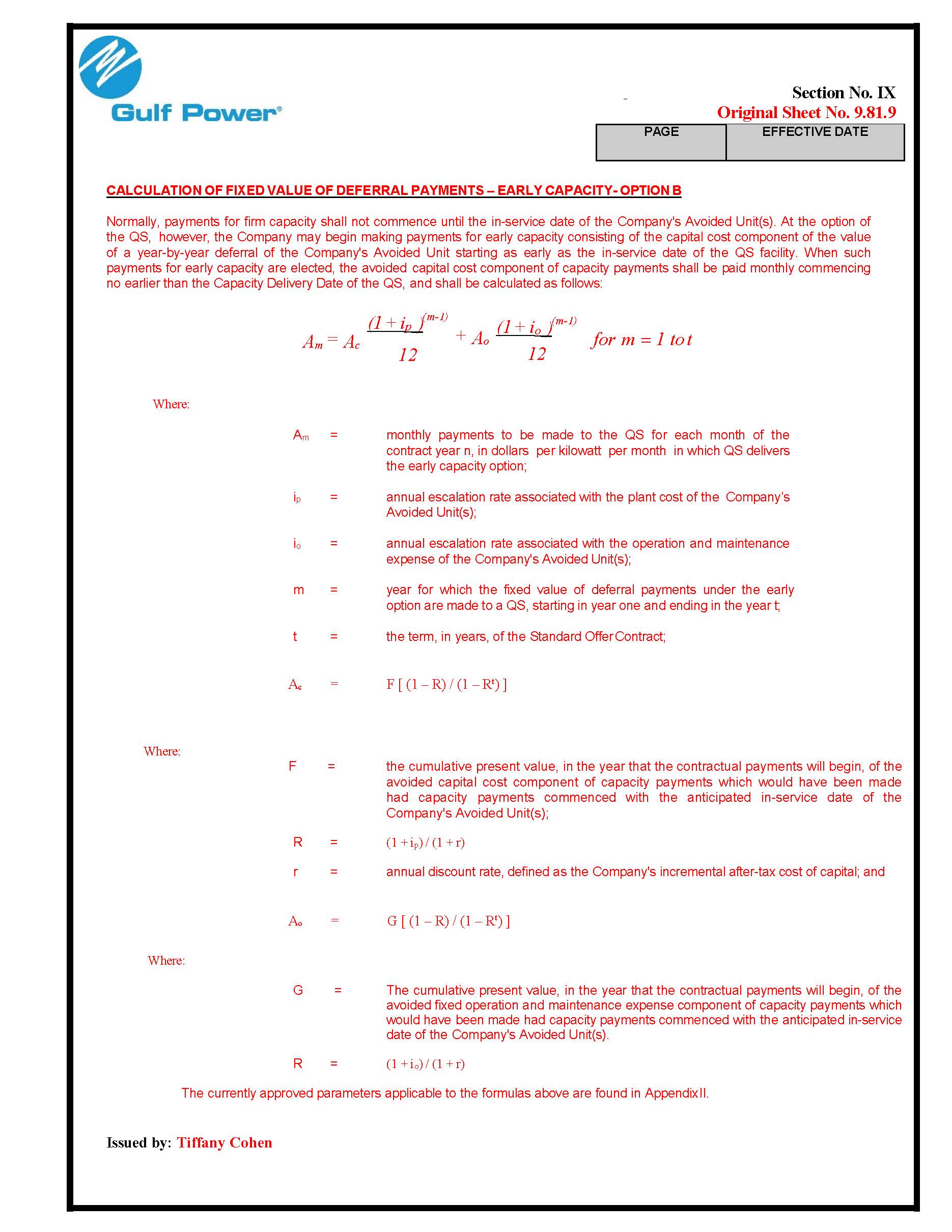 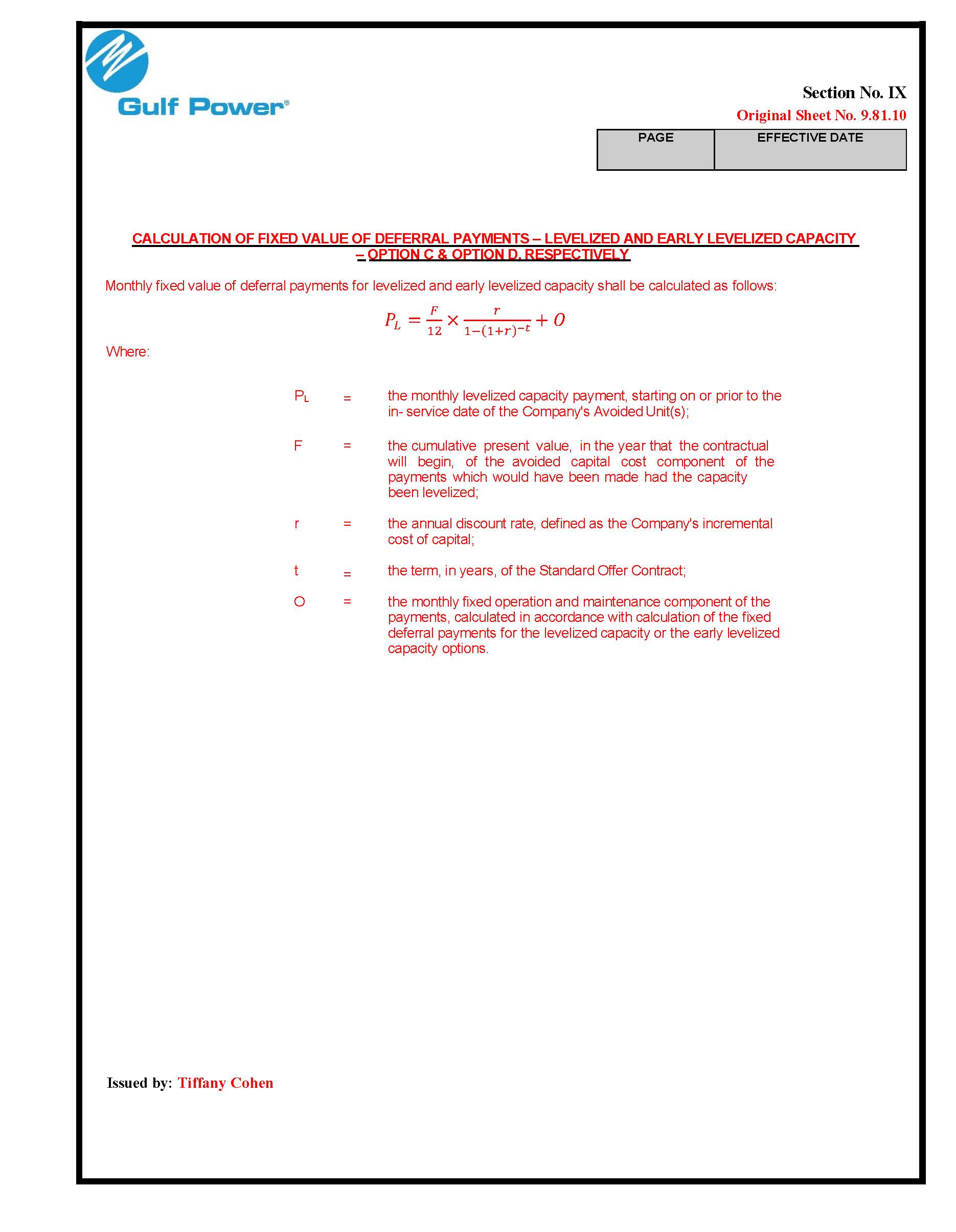 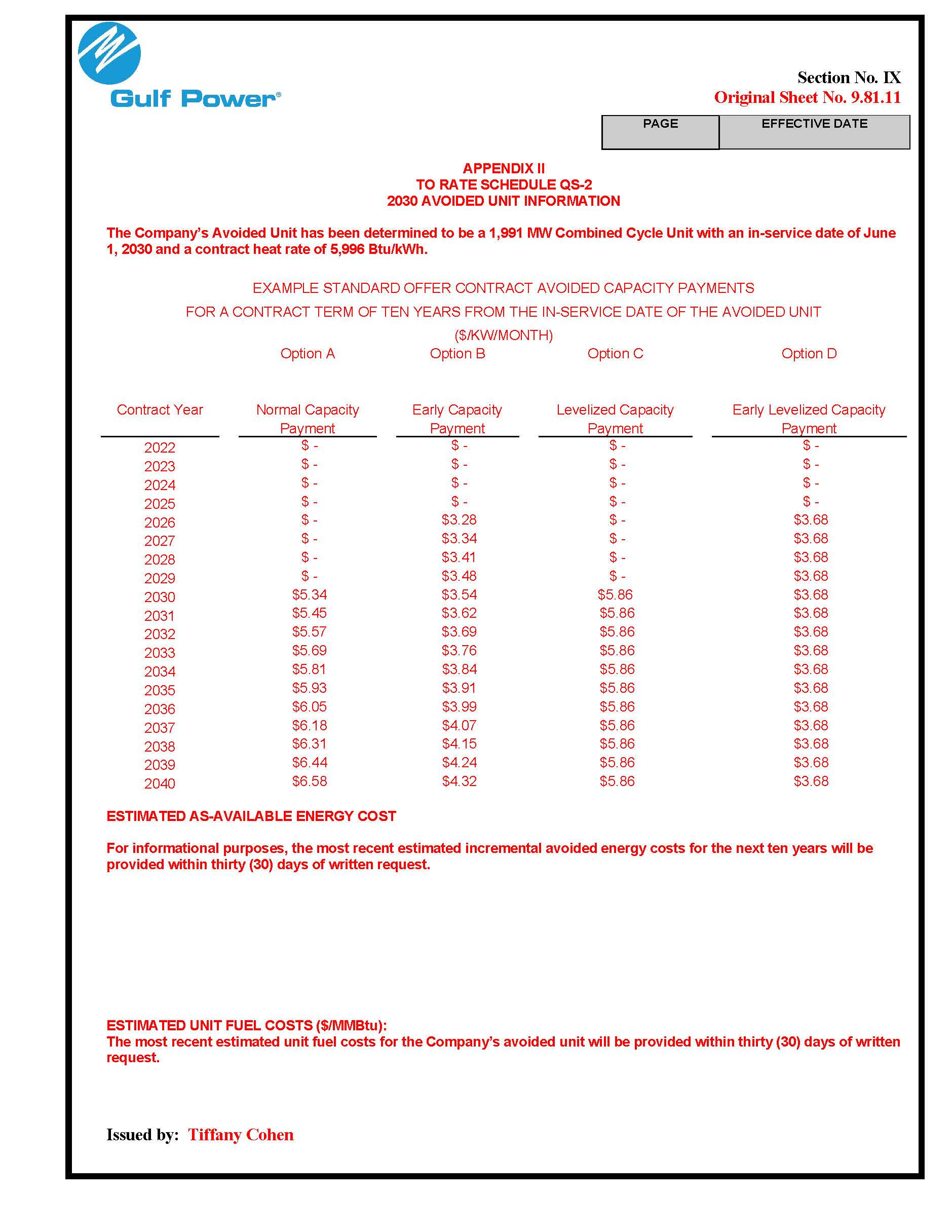 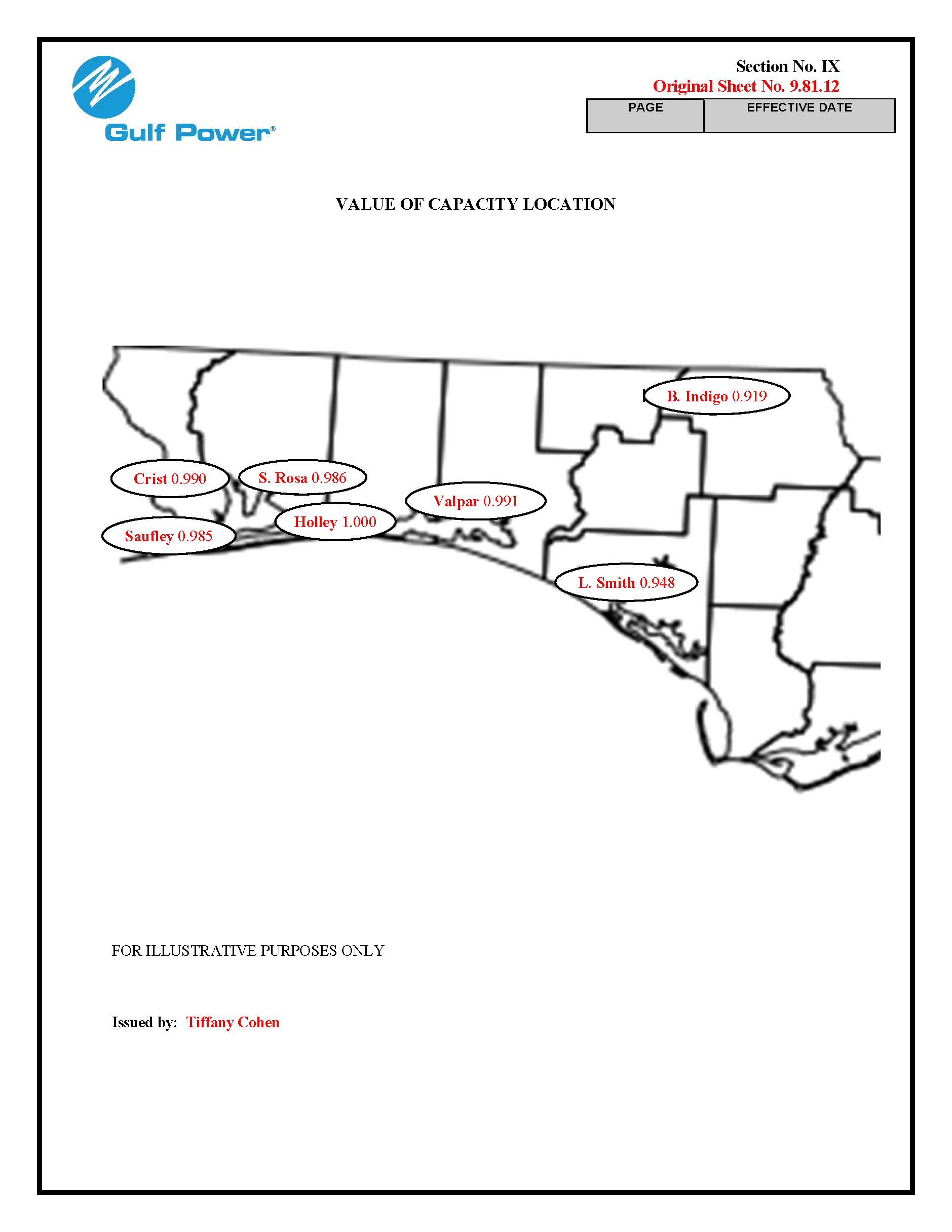 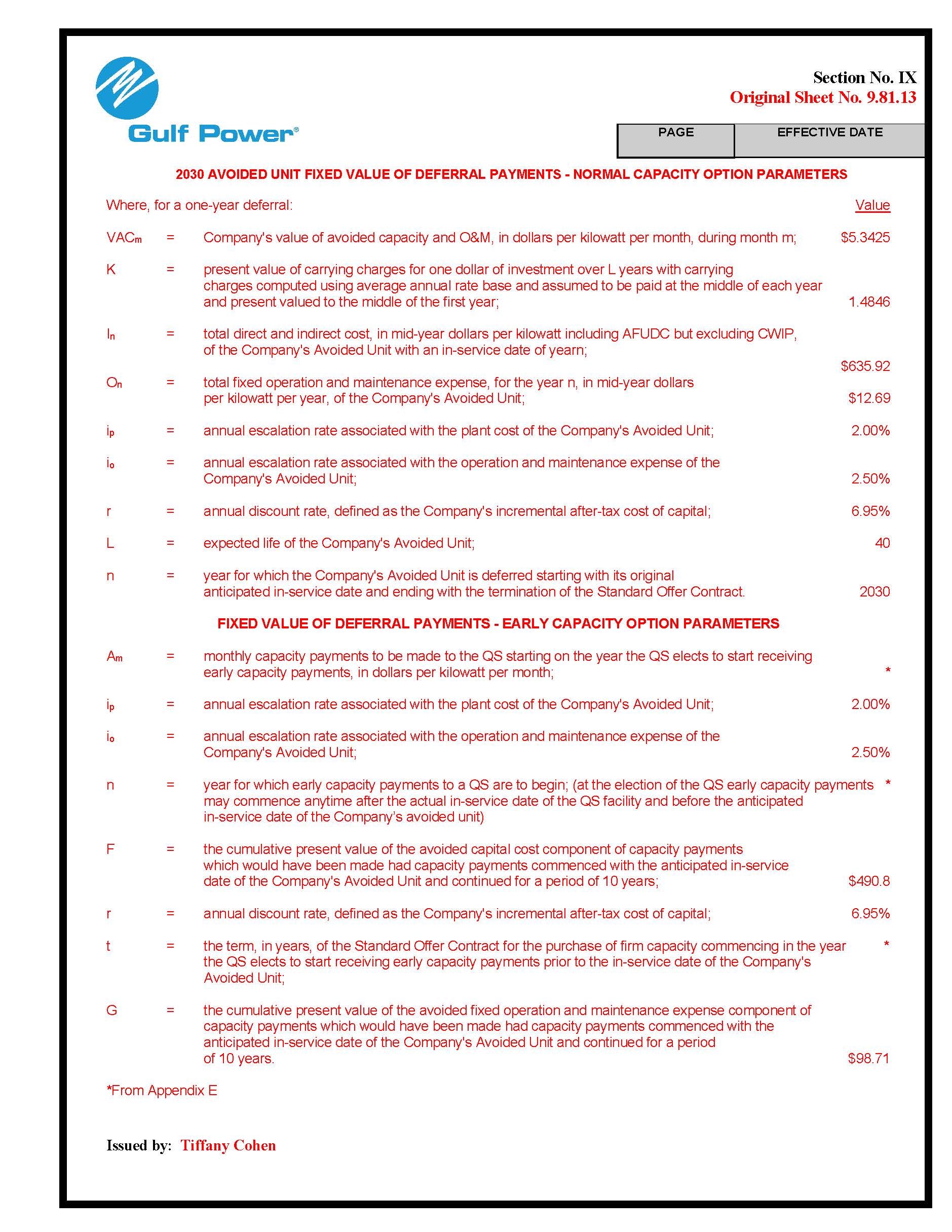 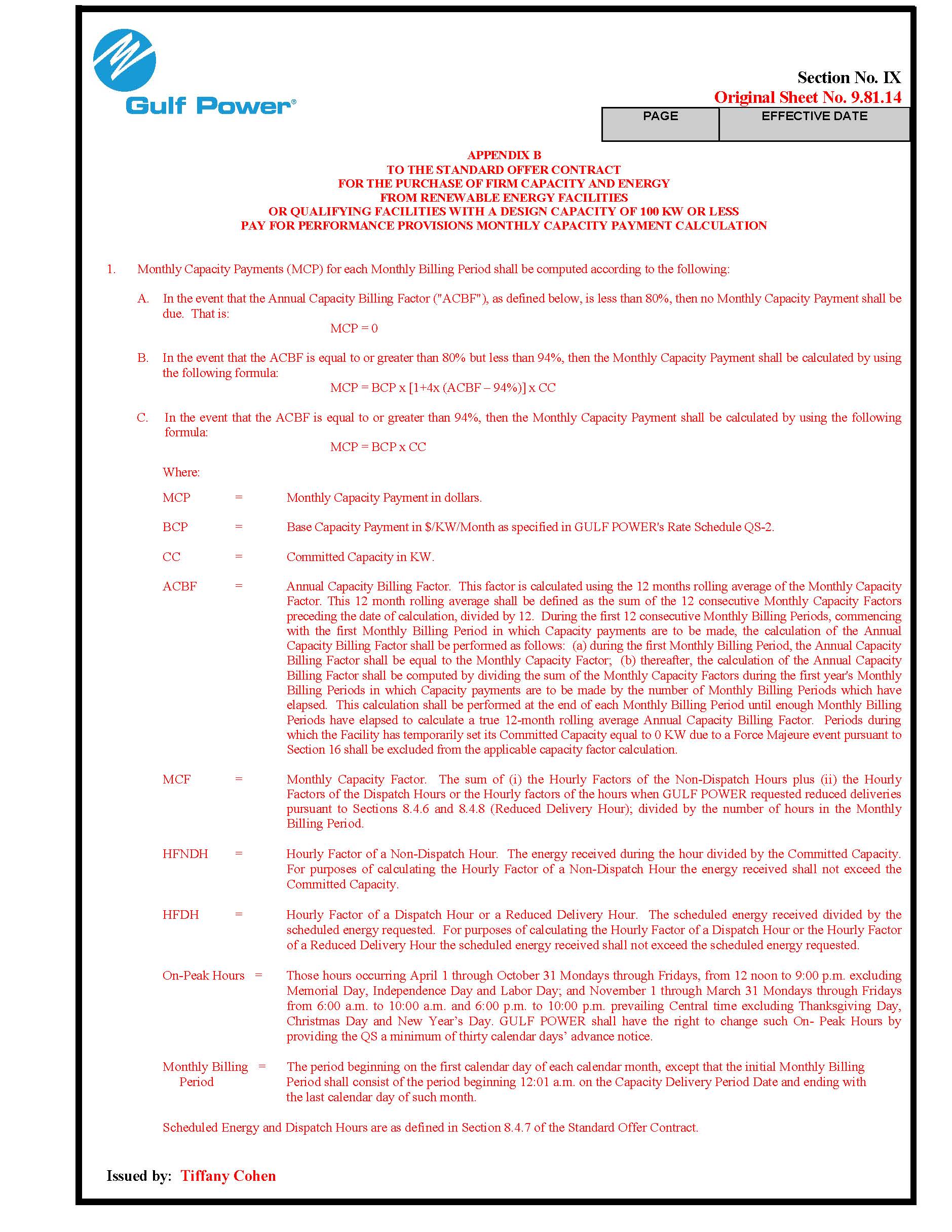 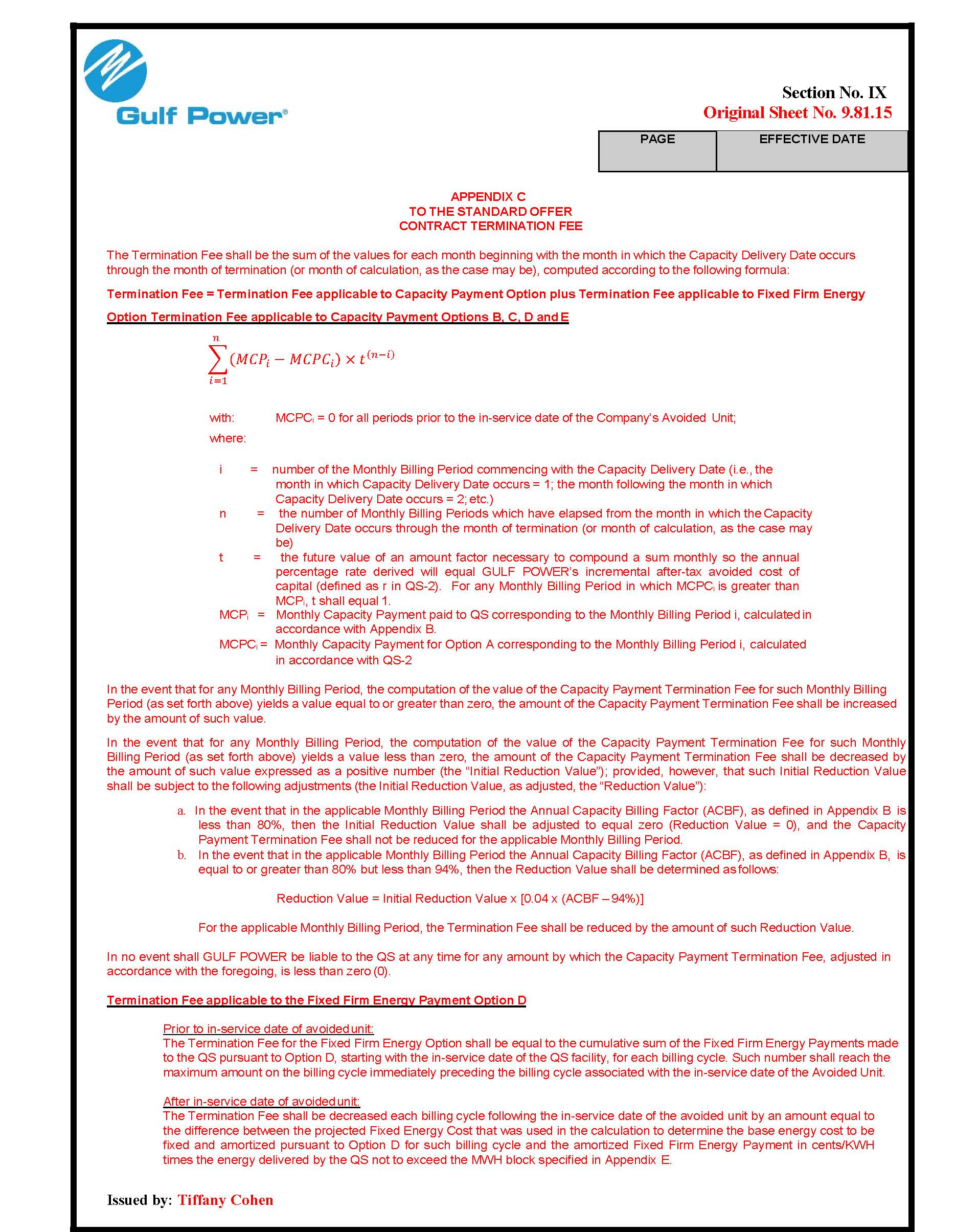 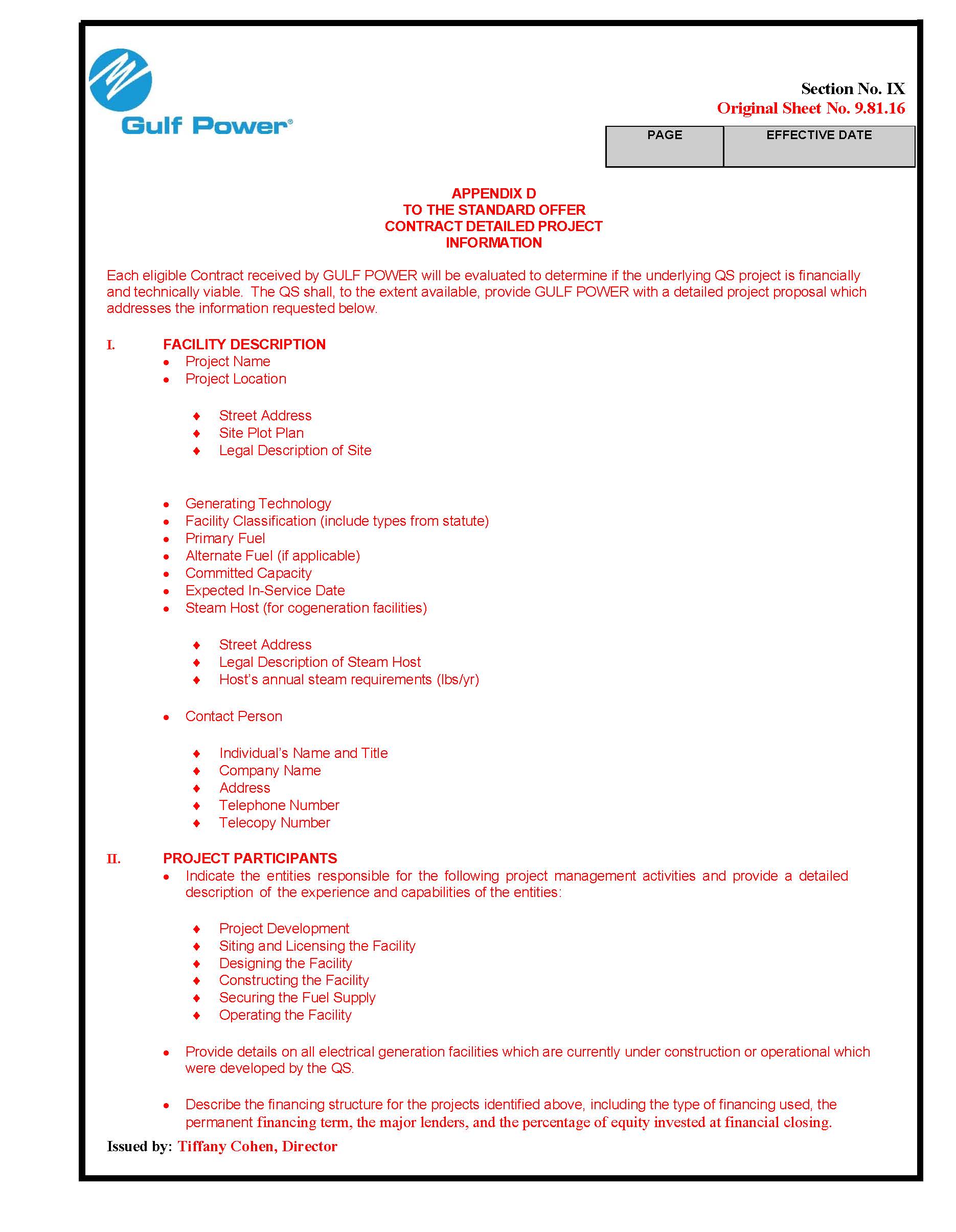 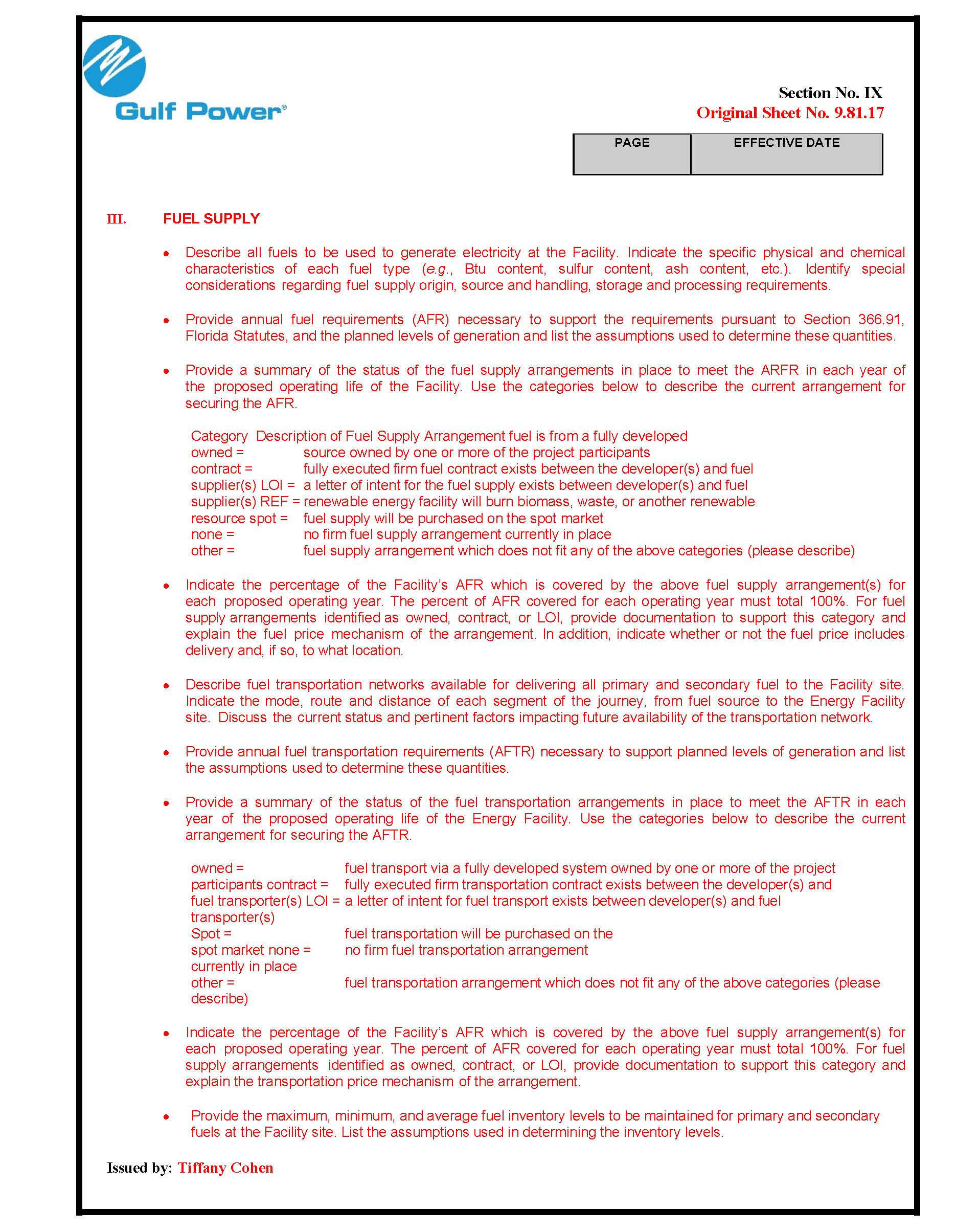 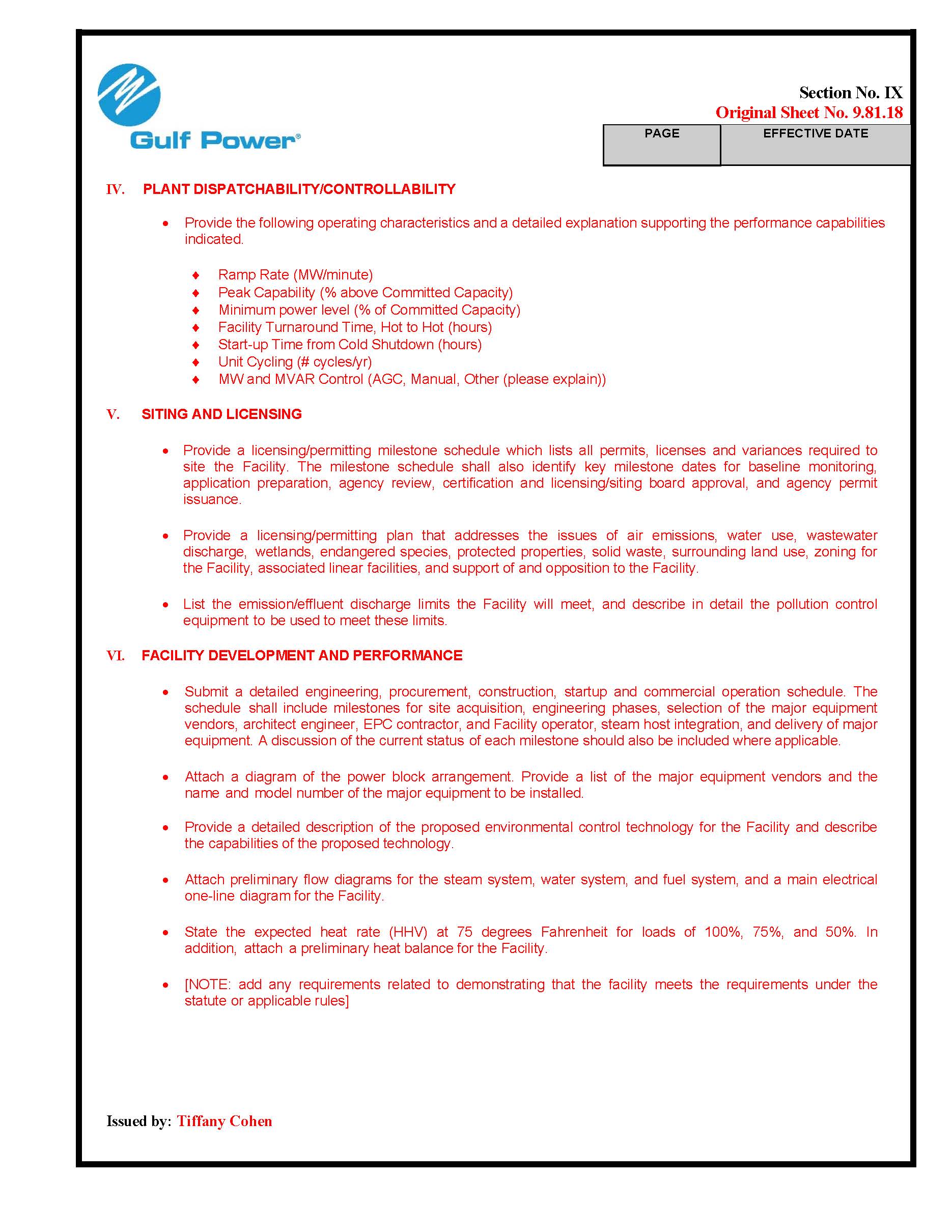 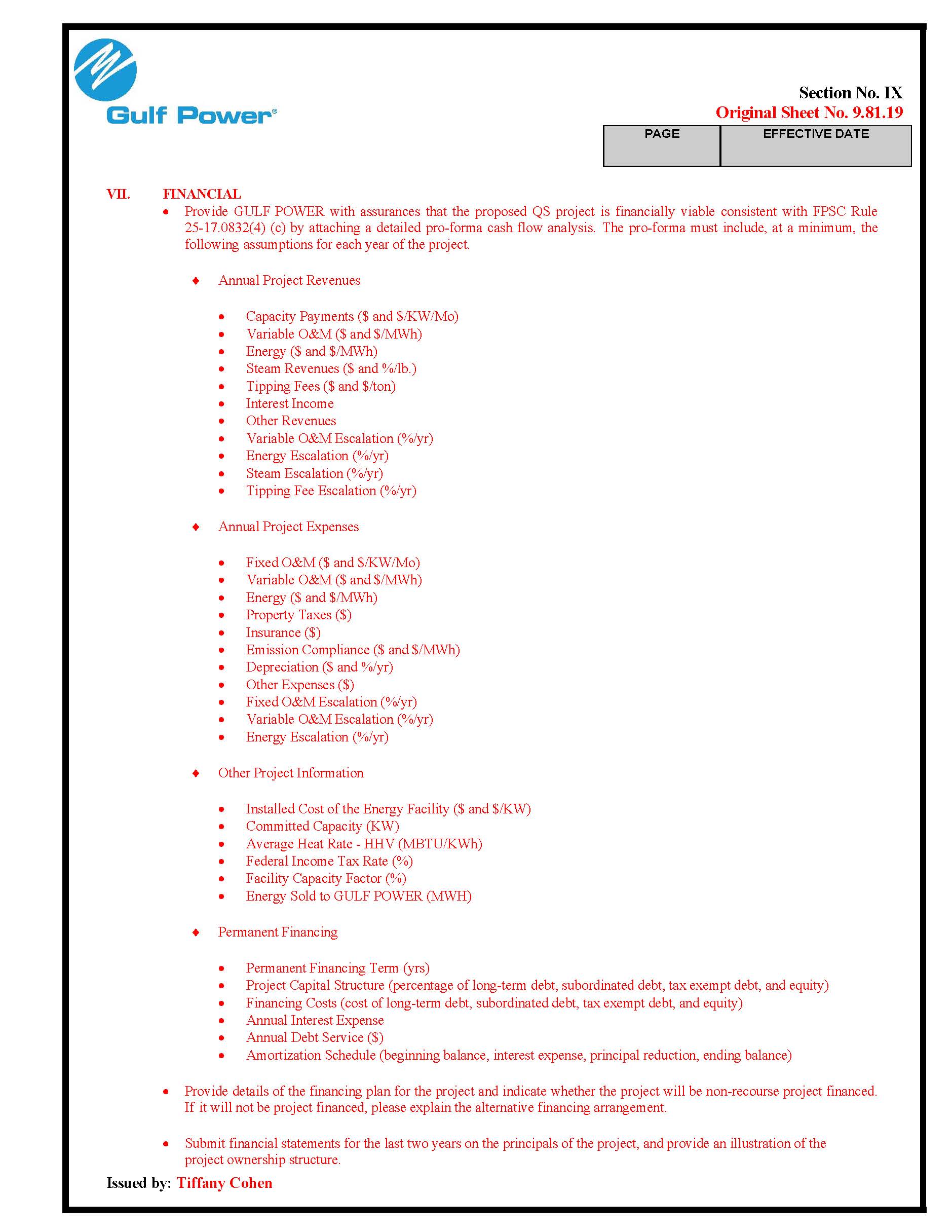 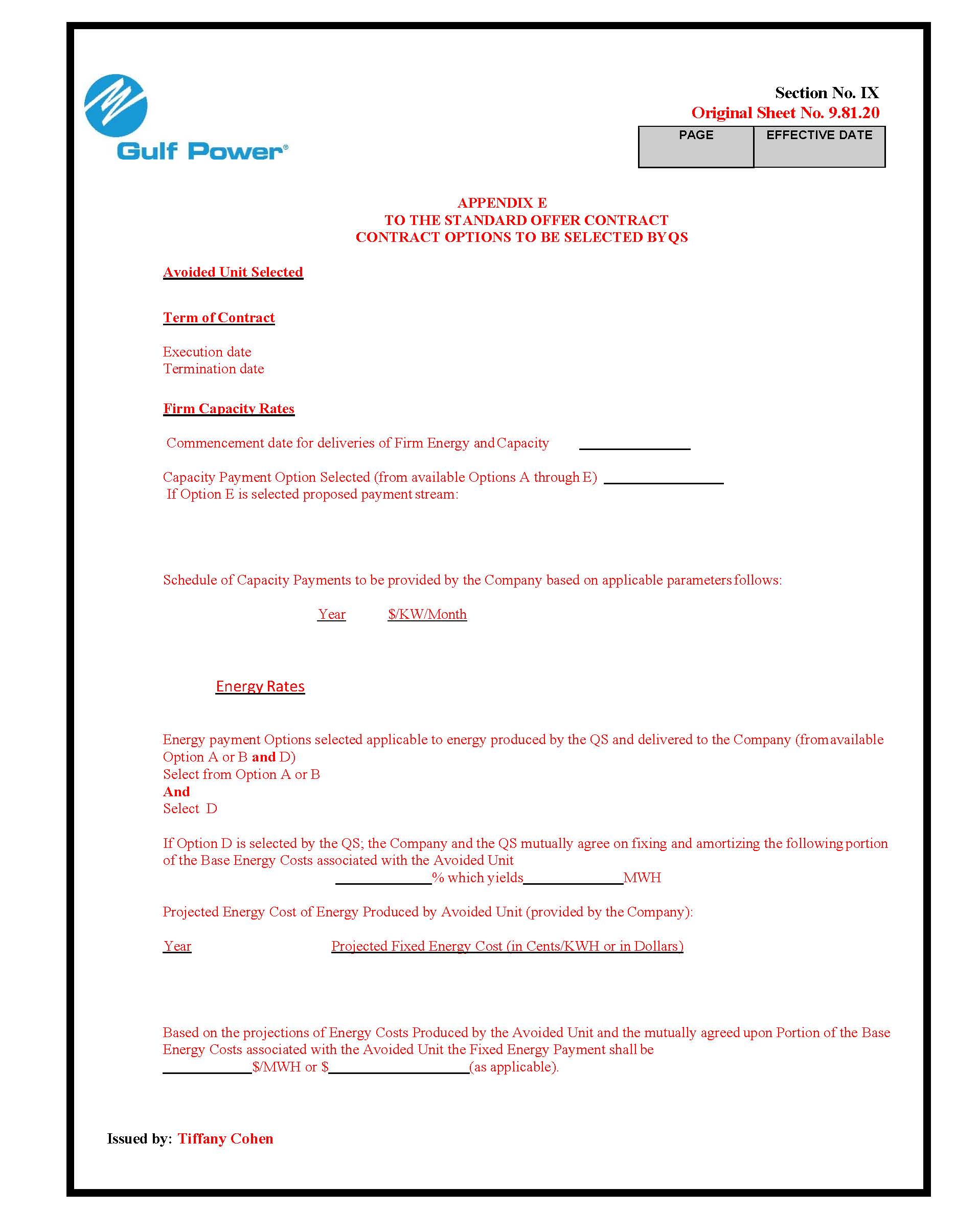 In re: Petition for approval of new standard offer for purchase of firm capacity and energy from renewable energy facilities or small qualifying facilities and rate schedule QS-2, by Gulf Power Company.DOCKET NO. 20200115-EQORDER NO. PSC-2020-0213-PAA-EQISSUED: June 26, 2020YearEnergyPaymentCapacity Payment (By Type)Capacity Payment (By Type)Capacity Payment (By Type)Capacity Payment (By Type)YearEnergyPaymentNormalLevelizedEarlyEarly LevelizedYear($000)($000)($000)($000)($000)20216,908‐‐‐‐20226,933‐‐‐‐20238,038‐‐‐‐20248,709‐‐‐‐20259,648‐‐‐‐202610,212‐‐1,9652,210202710,639‐‐2,0042,210202811,517‐‐2,0442,210202911,540‐‐2,0852,210203011,2803,2053,5152,1272,210203111,0753,2733,5152,1702,210203211,3093,3413,5152,2132,210203311,4813,4123,5152,2572,210203411,6723,4833,5152,3022,210203511,8503,5563,5152,3482,210203612,0483,6313,5152,3952,210203712,1683,7073,5152,4432,210203812,3093,7853,5152,4922,210203912,4373,8653,5152,5422,210204012,5863,9463,5152,5932,210Total214,35839,20638,66533,98233,157Total (NPV)107,33814,43314,43314,43314,433/s/ Adam J. TeitzmanADAM J. TEITZMANCommission Clerk